 КОНКУРСНАЯ ДОКУМЕНТАЦИЯо проведении открытого конкурса на право заключения договора на выполнение работ по капитальному ремонту общего имущества многоквартирных жилых домов, расположенных по адресам:г. Тула, ул. Глинки, д. 5г. Тула, ул. Глинки, д. 6г. Тула, ул. Кирова, д. 141г. Тула, ул. Кирова, д. 153, секция Аг. Тула, ул. Кирова, д. 184бг. Тула, ул. Кутузова, д. 4г. Тула, ул. Кутузова, д. 31г. Тула, ул. Марата, д. 57г. Тула, ул. Металлургов, д. 5г. Тула, ул. Металлургов, д. 6г. Тула, ул. Металлургов, д. 7г. Тула, ул. Немцова, д. 6, секция АЗаказчик: Фонд капитального ремонта Тульской областиОткрытый конкурс проводит: Фонд капитального ремонта Тульской областиОфициальный сайт Заказчика в информационно-телекоммуникационной сети «Интернет» - kapremont71.ruТула 2016СОДЕРЖАНИЕЧАСТЬ I. ТЕРМИНЫ И ОПРЕДЕЛЕНИЯЧАСТЬ II. ОБЩИЕ УСЛОВИЯ ПРОВЕДЕНИЯ КОНКУРСА1.	ОБЩИЕ ПОЛОЖЕНИЯ1.1. Законодательное регулирование1.2. Наименование предмета договора. Место выполнения работы или оказания услуги, являющихся предметом договора, а также сроки завершения работы либо график оказания услуг1.3. Начальная (максимальная) цена договора (цена лота) 1.4. Источник финансирования торгов, форма, срок и порядок оплаты работ, услуг1.5. Требования к участникам торгов1.6. Расходы на участие в конкурсе и при заключении договора2.	КОНКУРСНАЯ ДОКУМЕНТАЦИЯ2.1. Предоставление конкурсной документации2.2. Разъяснение положений конкурсной документации2.3. ОТКАЗ ОТ ПРОВЕДЕНИЯ конкурса3.	ТРЕБОВАНИЯ К СОДЕРЖАНИЮ ЗАЯВКИ НА УЧАСТИЕ В КОНКУРСЕ3.1. Форма заявки на участие в конкурсе и инструкция по ее заполнению3.2. Язык документов, входящих в состав заявки на участие в конкурсе3.3. Требования к составу заявки на участие в конкурсе3.4. Требования к описанию предложения участника конкурса, инструкция по заполнению заявки на участие в конкурсе3.5. Требования к обеспечению заявок на участие в конкурсе4.	ПОДАЧА ЗАЯВОК НА УЧАСТИЕ В КОНКУРСЕ4.1. Порядок, место, дата начала и дата окончания срока подачи заявок на участие в конкурсе4.2. Изменения заявок на участие в конкурсе4.3. Отзыв заявок на участие в конкурсе4.4. Порядок возврата заявок на участие в открытом конкурсе (в том числе поступивших после окончания срока подачи этих заявок) 5.	ВСКРЫТИЕ КОНВЕРТОВ С ЗАЯВКАМИ НА УЧАСТИЕ В КОНКУРСЕ6.	РАССМОТРЕНИЕ И ОЦЕНКА ЗАЯВОК НА УЧАСТИЕ В КОНКУРСЕ6.1. Срок рассмотрения и оценки заявок на участие в конкурсе6.2. Порядок рассмотрения и оценки заявок на участие в конкурсе7.	ЗАКЛЮЧЕНИЕ договора8.	ОБЕСПЕЧЕНИЕ ИСПОЛНЕНИЯ договораЧАСТЬ III. ИНФОРМАЦИОННАЯ КАРТА КОНКУРСАЧАСТЬ IV. ПРИМЕРНАЯ ФОРМА ЗАЯВКИ НА УЧАСТИЕ В КОНКУРСЕЧАСТЬ V. ТЕХНИЧЕСКАЯ ЧАСТЬЧАСТЬ VI. ПРОЕКТ договора                                                                   ЧАСТЬ VII. ОБОСНОВАНИЕ НАЧАЛЬНОЙ (МАКСИМАЛЬНОЙ) ЦЕНЫ договора ЧАСТЬ I. ТЕРМИНЫ И ОПРЕДЕЛЕНИЯТорги (открытый конкурс) - открытый конкурс на право заключения договора на оказание услуг и (или) выполнение работ по капитальному ремонту общего имущества в многоквартирном доме, победителем которого признается участник конкурса, который предложил лучшие условия исполнения договора на основе критериев, указанных в конкурсной документации, и заявке на участие в конкурсе, которой присвоен первый номер;Предмет торгов (открытого конкурса) - право заключения договора на оказание услуг и (или) на выполнение работ по капитальному ремонту общего имущества в многоквартирном доме;Заказчик (организатор торгов) – некоммерческая организация «Фонд капитального ремонта Тульской области» (региональный оператор);Договор - договор на оказание услуг и (или) выполнение работ по капитальному ремонту общего имущества в многоквартирном доме, заключаемый между заказчиком и подрядной организацией, определенной по результатам открытого конкурса;Конкурсная комиссия - коллегиальный орган, созданный заказчиком для проведения процедур открытого конкурса (вскрытие конвертов с заявками на участие в открытом конкурсе, рассмотрение и оценка заявок на участие в конкурсе);Участник конкурса - любое юридическое лицо независимо от его организационно-правовой формы, формы собственности, места нахождения и места происхождения капитала или любое физическое лицо, в том числе зарегистрированное в качестве индивидуального предпринимателя, заявка на участие в открытом конкурсе которого допущена конкурсной комиссией к участию в торгах.ЧАСТЬ II. ОБЩИЕ УСЛОВИЯ ПРОВЕДЕНИЯ КОНКУРСАОБЩИЕ ПОЛОЖЕНИЯ1.1. Законодательное регулирование.Настоящая конкурсная документация подготовлена в соответствии с гражданским и иным законодательством Российской Федерации.1.2. Наименование предмета договора. Место выполнения работы или оказания услуги, являющихся предметом договора, а также сроки завершения работы либо график оказания услуг.1.2.1. Наименование предмета договора указано в пункте 9.3. части III «Информационная карта конкурса» настоящей конкурсной документации.1.2.2. Заказчик (организатор торгов) путем размещения извещения о проведении настоящего конкурса на официальном сайте заказчика в информационно-телекоммуникационной сети «Интернет» - kapremont71.ru извещает всех заинтересованных лиц о проведении конкурса и возможности подавать заявки на участие в конкурсе на  выполнение работ, оказание услуг, информация о которых содержится в частях  V. «Техническая часть» и VI. «Проект договора» настоящей конкурсной документации, в соответствии с процедурами и условиями, приведенными в настоящей конкурсной документации.1.2.3. Место выполнения работы или оказания услуги, являющихся предметом договора, а также сроки завершения работы либо график оказания услуг определяются в частях V «Техническая часть» и VI «Проект договора» и указаны в пунктах 9.4 и 9.5. части III «Информационная карта конкурса» настоящей конкурсной документации.1.3. Начальная (максимальная) цена договора (цена лота).Начальная (максимальная) цена договора (цена лота) указана в извещении о проведении конкурса и пункте 9.6. части III «Информационная карта конкурса» настоящей конкурсной документации. Обоснование начальной (максимальной) цены договора (цены лота) содержится в части VII «Обоснование начальной (максимальной) цены договора» настоящей конкурсной документации.1.4. Источник финансирования торгов, форма, срок и порядок оплаты работ, услуг.1.4.1. Источник финансирования выполнения работ, оказания услуг указан в пункте 9.7. части III «Информационная карта конкурса» настоящей конкурсной документации.1.4.2. Порядок оплаты за выполненные работы, оказанные услуги, определяется в части VI «Проект договора» и указан в пункте 9.8. части III «Информационная карта конкурса» настоящей конкурсной документации.1.5. Требования к участникам торгов.1.5.1. В конкурсе может принять участие любое юридическое лицо независимо от организационно-правовой формы, формы собственности, места нахождения и места происхождения капитала или любое физическое лицо, в том числе индивидуальный предприниматель, имеющие свидетельство о допуске к работам, которые оказывают влияние на безопасность объектов капитального строительства.1.5.2. Участники торгов имеют право выступать в отношениях, связанных с осуществлением торгов, как непосредственно, так и через своих представителей. Полномочия представителей участников торгов подтверждаются доверенностью, выданной и оформленной в соответствии с гражданским законодательством.1.5.3. Участник торгов для того, чтобы принять участие в конкурсе должен удовлетворять требованиям, установленным в пункте 9.11. части III «Информационная карта конкурса» настоящей конкурсной документации:1.5.3.1. соответствие требованиям, установленным в соответствии с законодательством Российской Федерации к лицам, осуществляющим выполнение работы, оказание услуги, являющихся предметом договора;1.5.3.2. наличие опыта осуществления услуг и (или) работ, являющихся предметом конкурсных процедур;1.5.3.3. в отношении участника конкурса – юридического лица не проводятся ликвидационные мероприятия и отсутствуют решения арбитражного суда о признании участника конкурса – юридического лица или индивидуального предпринимателя несостоятельным (банкротом) и об открытии конкурсного производства;1.5.3.4. неприостановление деятельности участника конкурса в порядке, установленном Кодексом Российской Федерации об административных правонарушениях, на дату подачи заявки на участие в конкурсе;1.5.3.5. отсутствие у участника конкурса недоимки по налогам, сборам, задолженности по иным обязательным платежам в бюджеты бюджетной системы Российской Федерации (за исключением сумм, на которые предоставлены отсрочка, рассрочка, инвестиционный налоговый кредит в соответствии с законодательством Российской Федерации о налогах и сборах, которые реструктурированы в соответствии с законодательством Российской Федерации, по которым имеется вступившее в законную силу решение суда о признании обязанности заявителя по уплате этих сумм исполненной или которые признаны безнадежными к взысканию в соответствии с законодательством Российской Федерации о налогах и сборах) за прошедший календарный год, размер которых превышает двадцать пять процентов балансовой стоимости активов участника конкурса, по данным бухгалтерской отчетности за последний отчетный период. Участник конкурса считается соответствующим установленному требованию в случае, если им в установленном порядке подано заявление об обжаловании указанных недоимки, задолженности и решение по такому заявлению на дату рассмотрения заявки на участие в определении поставщика (подрядчика, исполнителя) не принято;1.5.3.6. отсутствие у участника конкурса – физического лица либо у руководителя, членов коллегиального исполнительного органа или главного бухгалтера юридического лица – участника конкурса судимости за преступления в сфере экономики (за исключением лиц, у которых такая судимость погашена или снята), а также неприменение в отношении указанных физических лиц наказания в виде лишения права занимать определенные должности или заниматься определенной деятельностью, которые связаны с выполнением работы, оказанием услуги, являющихся объектом осуществляемого конкурса, и административного наказания в виде дисквалификации;1.5.3.7. отсутствие сведений об участниках конкурса в реестре недобросовестных поставщиков, предусмотренном статьей 5 Федерального закона от 18 июля 2011 года № 223-ФЗ «О закупках товаров, работ, услуг отдельными видами юридических лиц», Федеральным законом от 5 апреля 2013 года № 44-ФЗ «О контрактной системе в сфере закупок товаров, работ, услуг для обеспечения государственных и муниципальных нужд», Федеральным законом от 21 июля 2005 года № 94-ФЗ «О размещении заказов на поставки товаров, выполнение работ, оказание услуг для государственных и муниципальных нужд».1.6. Расходы на участие в конкурсе и при заключении договора.Участник торгов несет все расходы, связанные с подготовкой и подачей заявки на участие в конкурсе, участием в конкурсе и заключением договора, а заказчик (организатор торгов) не имеет обязательств в связи с такими расходами, за исключением случаев, прямо предусмотренных законодательством Российской Федерации.КОНКУРСНАЯ ДОКУМЕНТАЦИЯ2.1. Предоставление конкурсной документации.2.1.1. Конкурсная документация доступна для ознакомления по адресу: г. Тула, ул. Советская, д.14, и на официальном сайте заказчика в информационно-телекоммуникационной сети «Интернет» - kapremont71.ru без взимания платы. 2.2. Разъяснение положений конкурсной документации.2.2.1. Проведение переговоров заказчиком (организатор торгов), членами конкурсной комиссии с участником торгов в отношении заявок на участие в конкурсе не допускается до выявления победителя конкурса.2.2.2. Порядок предоставления участникам открытого конкурса разъяснений положений конкурсной документации, даты начала и окончания срока такого предоставления указанного в пункте 9.13. части III «Информационная карта конкурса» настоящей конкурсной документации.2.3. Отказ от проведения конкурса.2.3.1. Если иное не предусмотрено в извещении о проведении торгов, организатор торгов вправе отказаться от проведения торгов в любое время, но не позднее чем за три календарных дня до окончания срока подачи заявок на участие в конкурсе.2.3.2. По истечении срока отмены конкурса в соответствии с пунктом 2.3.1. части II «Общие условия проведения конкурса» настоящей конкурсной документации и до заключения договора Заказчик (организатор торгов) вправе отменить конкурс только в случае возникновения обстоятельств непреодолимой силы в соответствии с гражданским законодательством.2.3.3. Решение об отмене конкурса размещается на официальном сайте заказчика в информационно-телекоммуникационной сети «Интернет» - kapremont71.ru в день принятия этого решения, а также незамедлительно доводится до сведения участников торгов, подавших заявки (при наличии у заказчика информации для осуществления связи с данными участниками). Конкурс считается отмененным с момента размещения решения заказчика о его отмене на сайте в информационно-телекоммуникационной сети «Интернет» - kapremont71.ru.2.3.4. При отмене конкурса Заказчик (организатор торгов) не несет ответственность перед участниками торгов, подавшими заявки, за исключением случая, если вследствие отмены конкурса участникам торгов причинены убытки в результате недобросовестных действий заказчика (организатора торгов).ТРЕБОВАНИЯ К СОДЕРЖАНИЮ ЗАЯВКИ НА УЧАСТИЕ В КОНКУРСЕ3.1. Форма заявки на участие в конкурсе и инструкция по ее заполнению.3.1.1. Участник открытого конкурса подает в письменной форме заявку на участие в открытом конкурсе в запечатанном конверте, не позволяющем просматривать содержание заявки до вскрытия.3.1.2. Участник торгов готовит заявку на участие в конкурсе в соответствии с требованиями настоящего раздела и в соответствии с формами документов, установленными частью IV «Примерная форма заявки на участие в открытом конкурсе» настоящей конкурсной документации.3.1.3. В случае если участник торгов планирует принять участие в конкурсе по нескольким или всем лотам, он должен подготовить все документы, входящие в состав заявки на участие в конкурсе, и приложения к ней на каждый такой лот отдельно с учетом требований настоящего раздела.3.1.4. При описании условий и предложений участник торгов должен применять общепринятые обозначения и наименования в соответствии с требованиями действующих нормативных правовых актов. 3.1.5. Все документы, входящие в состав заявки на участие в конкурсе и приложения к ней должны быть представлены в виде единого тома или нескольких отдельных томов.3.1.6. Все листы поданной в письменной форме заявки на участие в открытом конкурсе, все листы тома такой заявки на участие в открытом конкурсе должны быть прошиты и пронумерованы. Заявка на участие в открытом конкурсе и том заявки на участие в открытом конкурсе должны содержать опись входящих в их состав документов, быть скреплены печатью участника конкурса (для юридического лица) и подписаны участником открытого конкурса или лицом, уполномоченным участником открытого конкурса. Соблюдение участником открытого конкурса указанных требований означает, что информация и документы, входящие в состав заявки на участие в открытом конкурсе и тома заявки на участие в открытом конкурсе, поданы от имени участника открытого конкурса и он несет ответственность за подлинность и достоверность этих информации и документов. При этом ненадлежащее исполнение участником открытого конкурса требования о том, что все листы такой заявки и тома должны быть пронумерованы, не является основанием для отказа в допуске к участию в открытом конкурсе.3.1.7. Опечатывание и маркировка конвертов с заявками на участие в конкурсе:3.1.7.1. Участник торгов подает заявку на участие в конкурсе в запечатанном конверте, не позволяющем просматривать содержание заявки до вскрытия. На таком конверте рекомендуется указывать наименование и номер открытого конкурса, на участие в котором подается данная заявка, наименование и номер лота следующим образом: «Заявка на участие в открытом конкурсе на ____________ № ___ (наименование и номер конкурса). Лот № ___ ________________ (наименование лота)».3.1.7.2. Участник торгов вправе не указывать на конверте свое фирменное наименование, почтовый адрес (для юридического лица) или фамилию, имя, отчество, сведения о месте жительства (для физического лица).3.1.7.3. Конверт должен быть запечатан способом, исключающим возможность вскрытия конверта без разрушения его целостности. 3.1.8. Если конверт маркирован с нарушением требований пункта 3.1.7 части II «Общие условия проведения конкурса» настоящей конкурсной документации, заказчик (организатор торгов) не несет ответственности в случае его ошибочного вскрытия раньше срока, а также в случае его несвоевременного поступления или не поступления в конкурсную комиссию. В случае если конверт не запечатан, заказчик (организатор торгов) не несет ответственности за возможное разглашение его содержимого.3.2. Язык документов, входящих в состав заявки на участие в конкурсе.3.2.1. Заявка на участие в конкурсе, подготовленная участником торгов, а также вся корреспонденция и документация, связанная с заявкой на участие в конкурсе, которыми обмениваются участники торгов, должны быть написаны на русском языке.3.2.2. Использование других языков для подготовки заявки на участие в конкурсе может быть расценено комиссией как несоответствие заявки на участие в конкурсе требованиям, установленным конкурсной документацией.3.2.3. Входящие в заявку на участие в конкурсе документы, оригиналы которых выданы участнику торгов третьими лицами на ином языке, могут быть представлены на этом языке при условии, что к ним будет прилагаться надлежащим образом, заверенный перевод на русский язык.3.2.4. На входящих в заявку на участие в конкурсе документах, выданных компетентным органом другого государства для использования на территории Российской Федерации, должен быть проставлен апостиль (удостоверительная надпись), который удостоверяет подлинность подписи, качество, в котором выступало лицо, подписавшее документ, и, в надлежащем случае, подлинность печати или штампа, которым скреплен этот документ, либо документ должен быть подвергнут консульской легализации.3.3. Требования к составу заявки на участие в конкурсе.3.3.1. Заявка на участие в открытом конкурсе должна содержать документы, указанные в пункте 9.12. части III «Информационная карта конкурса» настоящей конкурсной документации.3.3.2. Заявка на участие в открытом конкурсе может содержать эскиз, рисунок, чертеж, фотографию, иное изображение, образец.3.3.3. Если в документах, входящих в состав заявки на участие в конкурсе, имеются расхождения между обозначением сумм прописью и цифрами, то конкурсной комиссией принимается к рассмотрению сумма, указанная прописью.3.3.4. В случае, если в конкурсной документации указан такой критерий оценки заявок на участие в конкурсе, как квалификация участника открытого конкурса, заявка участника открытого конкурса может содержать также документы, подтверждающие его квалификацию, при этом отсутствие указанных документов не является основанием для признания заявки не соответствующей требованиям.3.4. Требования к описанию предложения участника конкурса, инструкция по заполнению заявки на участие в конкурсе.3.4.1. Цена договора, предлагаемая участником торгов, не может превышать начальную (максимальную) цену договора (цену лота), указанную в извещении о проведении конкурса и в пункте 9.6. части III «Информационная карта конкурса» настоящей конкурсной документации.3.4.2. Участник торгов производит расчет цены договора, учитывая положения частей V. «Техническая часть» и VI. «Проект договора» настоящей конкурсной документации. Предложение о цене договора представляются в соответствии с формами документов, установленными частью IV «Примерная форма заявки на участие в открытом конкурсе» настоящей конкурсной документации.3.4.3. Отдельные положения инструкции по заполнению заявки на участие в конкурсе могут быть изложены в части V. «Техническая часть» настоящей конкурсной документации.3.5. Требования к обеспечению заявок на участие в конкурсе.3.5.1. Участник торгов, подающий заявку, вносит задаток в качестве обеспечения заявок в сумме и по реквизитам счета, указанным и пунктах 9.16. и 9.17. части                  III. «Информационная карта конкурса» настоящей конкурсной документации.     3.5.2. Размер обеспечения заявки составляет:если начальная (максимальная) цена договора, указанная в извещении о проведении открытого конкурса, составляет от 1,5 млн. до 10 млн. – 5%;если начальная (максимальная) цена договора, указанная в извещении о проведении открытого конкурса, составляет от 10 млн. до 13 млн. – 3%;если начальная (максимальная) цена договора, указанная в извещении о проведении открытого конкурса, составляет более 13 млн. – 1%;если начальная (максимальная) цена договора, указанная в извещении о проведении открытого конкурса, составляет менее 1,5 млн. – обеспечение заявки не требуется;если многоквартирные дома являются памятниками культурного наследия – обеспечение заявки не требуется.   3.5.3. В случае, если участником конкурса в составе заявки представлены документы, подтверждающие внесение задатка на участие в конкурсе, и до даты рассмотрения и оценки заявок денежные средства не поступили на счет, который указан в настоящей конкурсной документации, такой участник признается не предоставившим обеспечение заявки.3.5.4. Задаток, внесенный в качестве обеспечения заявки, возвращается на счет участника конкурса в течение не более чем пяти рабочих дней с даты наступления одного из следующих случаев:1) подписание протокола рассмотрения и оценки заявок на участие в конкурсе. При этом возврат осуществляется в отношении денежных средств всех участников конкурса, за исключением победителя, которому такие денежные средства возвращаются после заключения договора;2) отказ от проведения открытого конкурса;3) отклонение заявки участника конкурса;4) получения заявки на участие в открытом конкурсе после окончания срока подачи заявок;5) отказ от заключения договора с победителем открытого конкурса. 3.5.5. Требование об обеспечении заявок в равной мере относится ко всем участникам открытого конкурса.Положения настоящей конкурсной документации об обеспечении заявки не применяется в случае, если участник конкурса является государственным или муниципальным учреждением бюджетного типа, зарегистрированным в установленном действующим законодательством порядке на территории Тульской области. 3.5.6. Задаток, внесенный в качестве обеспечения заявки на участие в конкурсе, возвращается победителю конкурса в течение пяти рабочих дней с даты заключения с ним договора.ПОДАЧА ЗАЯВОК НА УЧАСТИЕ В КОНКУРСЕ4.1. Порядок, место, дата начала и дата окончания срока подачи заявок на участие в конкурсе.4.1.1. Заявки на участие в конкурсе подаются участниками конкурса в порядке, месте и сроки, указанные в пункте 9.14. части III «Информационная карта конкурса» настоящей конкурсной документации. Участник открытого конкурса вправе подать только одну заявку на участие в открытом конкурсе в отношении каждого предмета открытого конкурса (лота).4.1.2. Прием заявок на участие в открытом конкурсе прекращается за один рабочий день до наступления даты вскрытия конвертов с заявками на участие в открытом конкурсе, указанной в пункте 9.14. части III «Информационная карта конкурса» настоящей конкурсной документации.4.1.3. В случае отправления заявки на участие в конкурсе посредством почтовой связи, участник конкурса самостоятельно несет ответственность за поступление такой заявки с соблюдением необходимых сроков.4.1.4. Каждый конверт с заявкой на участие в открытом конкурсе, поступивший в срок, указанный в конкурсной документации, регистрируются заказчиком (организатором торгов).4.1.5. По требованию участника конкурса, подавшего конверт с заявкой на участие в конкурсе Заказчиком (организатором торгов) выдается расписка в получении конверта с заявкой на участие в конкурсе с указанием даты и времени его (ее) получения.4.1.6. Заказчик (организатор торгов) обеспечивает сохранность конвертов с заявками на участие в открытом конкурсе и обеспечивает рассмотрение содержания заявок на участие в открытом конкурсе только после вскрытия конвертов с заявками на участие в открытом конкурсе.4.2. Изменения заявок на участие в конкурсе.4.2.1. Участник конкурса, подавший заявку на участие в конкурсе, вправе изменить заявку на участие в конкурсе в любое время до момента окончания срока подачи заявок на участие в конкурсе.4.2.2. Изменения, внесенные в заявку на участие в конкурсе, считаются неотъемлемой частью заявки на участие в конкурсе. 4.2.3. Заявки на участие в конкурсе изменяются в следующем порядке.4.2.3.1. Изменения заявки на участие в конкурсе подаются в запечатанном конверте. На соответствующем конверте указываются: наименование и номер открытого конкурса, наименование и номер лота, регистрационный номер заявки в следующем порядке: «Изменение заявки на участие в открытом конкурсе на _____________ № ___ (наименование и номер конкурса). Лот № ___ ___________________ (наименование лота), ____ (регистрационный номер заявки (указывается в случае, если участнику торгов известен такой номер (например, указан в расписке в получении заявки на участие в конкурсе))». 4.2.3.2. Изменения заявки на участие в конкурсе должны быть оформлены в порядке, установленном для оформления заявок на участие в конкурсе.4.2.3.3. Если конверт с изменениями заявки на участие в конкурсе маркирован с нарушением требований настоящего подраздела, Заказчик (организатор торгов) не несет ответственности за ошибочное вскрытие конверта раньше срока, а также за его несвоевременное поступление или не поступление в комиссию. В случае, если конверт не опечатан, Заказчик (организатор торгов) не несет ответственности за возможное разглашение его содержимого.4.2.4. Изменения заявок на участие в конкурсе регистрируются уполномоченными лицами Заказчика (организатора торгов).4.2.5. После окончания срока подачи заявок не допускается отзыв и внесение изменений в заявки на участие в конкурсе.4.3. Отзыв заявок на участие в конкурсе.4.3.1. Участник конкурса, подавший заявку на участие в конкурсе, вправе отозвать заявку на участие в конкурсе в любое время до момента окончания срока подачи заявок на участие в конкурсе. 4.3.2. Заявки на участие в конкурсе отзываются в следующем порядке:4.3.2.1. Участник конкурса подает в письменном виде уведомление об отзыве заявки, содержащее информацию о том, что он отзывает свою заявку на участие в конкурсе. При этом в соответствующем уведомлении в обязательном порядке должна быть указана следующая информация: наименование и номер конкурса, номер и наименование лота, регистрационный номер заявки на участие в конкурсе (указывается в случае, если участнику конкурса известен такой номер (например, указан в расписке в получении заявки на участие в конкурсе), дата и время, способ подачи заявки на участие в конкурсе.4.3.2.2. Уведомление об отзыве заявки на участие в конкурсе должно быть скреплено печатью и заверено подписью уполномоченного лица (для юридических лиц) и собственноручно подписано физическим лицом - участником конкурса.4.3.3. Если уведомление об отзыве заявки на участие в конкурсе подано с нарушением требований подраздела 4.3 части II «Общие условия проведения конкурса» настоящей конкурсной документации, Заказчик (организатор конкурса) не несут ответственности за его возможное несвоевременное поступление или не поступление в комиссию.4.3.4. Отзывы заявок на участие в конкурсе регистрируются уполномоченными лицами Заказчика (организатора конкурса).4.3.5. После окончания срока подачи заявок не допускается отзыв заявок на участие в конкурсе.4.4. Порядок возврата заявок на участие в открытом конкурсе (в том числе поступивших после окончания срока подачи этих заявок).Конверт с заявкой на участие в открытом конкурсе, поступивший после истечения срока подачи заявок на участие в открытом конкурсе, не вскрывается и в случае, если на конверте с такой заявкой указана информация о подавшем ее лице, в том числе почтовый адрес, возвращается участнику торгов по адресу, указанному на конверте. ВСКРЫТИЕ КОНВЕРТОВ С ЗАЯВКАМИ НА УЧАСТИЕ В КОНКУРСЕ5.1. Конкурсная комиссия вскрывает конверты с заявками на участие в открытом конкурсе после окончания срока подачи заявок, указанного в извещении о проведении конкурса (с учетом всех изменений извещения о проведении конкурса, являющихся неотъемлемой частью извещения о проведении конкурса) и в пункте 9.14. части III «Информационная карта конкурса» настоящей конкурсной документации.5.2. Конверты с заявками на участие в открытом конкурсе вскрываются публично во время и в месте, которые указаны в пункте 9.17. части III «Информационная карта конкурса» настоящей конкурсной документации.5.3. Вскрытие всех поступивших конвертов с заявками на участие в открытом конкурсе осуществляются в один день.5.4. Заказчик (организатор конкурса) обязан предоставить возможность всем участникам открытого конкурса, подавшим заявки на участие в нем, или их представителям присутствовать при вскрытии конвертов с заявками на участие в открытом конкурсе.5.5. Уполномоченные представители участников конкурса, присутствующие при вскрытии конвертов с заявками на участие в конкурсе должны предоставить доверенность (в случае необходимости), выданную от имени участника торгов или засвидетельствованную в нотариальном порядке копию такой доверенности и документ, удостоверяющий личность. В случае, если представитель участника торгов имеет право действовать от имени участника торгов без доверенности, то такой представитель должен предоставить копию документа, подтверждающего его полномочия (например, копию приказа о назначении на должность) и документ, удостоверяющий личность.5.6. Все присутствующие при вскрытии конвертов с заявками на участие в конкурсе лица регистрируются в Листе регистрации представителей участников конкурса и иных лиц.5.7. Конкурсная комиссия вскрывает конверты с заявками на участие в открытом конкурсе, если такие конверты и заявки поступили заказчику до срока окончания подачи заявок на участие в конкурсе. В случае установления факта подачи одним участником открытого конкурса двух и более заявок на участие в открытом конкурсе в отношении одного и того же лота при условии, что поданные ранее этим участником заявки на участие в конкурсе не отозваны, все заявки на участие в конкурсе этого участника, поданные в отношении одного и того же лота, не рассматриваются и возвращаются этому участнику.5.8. При вскрытии конвертов с заявками на участие в конкурсе объявляются и заносятся в протокол вскрытия конвертов с заявками на участие в конкурсе:– информация о месте, дате и времени вскрытия конвертов с заявками на участие в открытом конкурсе;– наименование (для юридического лица), фамилия, имя, отчество (при наличии) (для физического лица), почтовый адрес каждого участника открытого конкурса, конверт с заявкой которого вскрывается;– наличие информации и документов, предусмотренных конкурсной документацией;– условия исполнения договора, указанные в заявке на участие в открытом конкурсе и являющиеся критерием оценки заявок на участие в открытом конкурсе.5.9. В случае, если по окончании срока подачи заявок на участие в открытом конкурсе подана только одна заявка или не подано ни одной заявки, в этот протокол вносится информация о признании открытого конкурса несостоявшимся. В случае если конкурсной документацией предусмотрено два и более лота, конкурс признается не состоявшимся только в отношении тех лотов, в отношении которых подана только одна заявка на участие в конкурсе или не подана ни одна заявка на участие в конкурсе.5.10. Протокол вскрытия конвертов с заявками ведется комиссией, подписывается всеми присутствующими членами комиссии непосредственно после вскрытия конвертов с заявками и не позднее рабочего дня, следующего за датой подписания этого протокола, размещается на официальном сайте заказчика в информационно-телекоммуникационной сети «Интернет» - kapremont71.ru.5.11. Участник открытого конкурса, присутствующий при вскрытии конвертов с заявками на участие в открытом конкурсе, вправе осуществлять аудио- и видеозапись вскрытия таких конвертов.РАССМОТРЕНИЕ И ОЦЕНКА ЗАЯВОК НА УЧАСТИЕ В КОНКУРСЕ6.1. Срок рассмотрения и оценки заявок на участие в конкурсе.6.1.1. Срок рассмотрения заявок не может превышать пять рабочих дней с даты проведения процедуры вскрытия конвертов с заявками.6.2. Порядок рассмотрения и оценки заявок на участие в конкурсе.6.2.1. Комиссия отклоняет заявку на участие в конкурсе, если участник конкурса, подавший ее, не соответствует требованиям к участнику конкурса, указанным в конкурсной документации, или такая заявка признана не соответствующей требованиям, указанным в конкурсной документации.6.2.2. Результаты рассмотрения заявок на участие в конкурсе фиксируются в протоколе рассмотрения и оценки заявок на участие в конкурсе.6.2.3. В случае, если по результатам рассмотрения заявок на участие в конкурсе комиссия отклонила все заявки или только одна такая заявка соответствует требованиям, указанным в конкурсной документации, конкурс признается несостоявшимся.6.2.4. Комиссия осуществляет оценку заявок на участие в конкурсе, которые не были отклонены, для выявления победителя конкурса на основе критериев и процедур оценок, указанных в пункте 9.22. части III «Информационная карта конкурса» настоящей конкурсной документации.6.2.5. На основании результатов оценки заявок на участие в конкурсе комиссия присваивает каждой заявке на участие в конкурсе порядковый номер в порядке уменьшения степени выгодности содержащихся в них условий исполнения договора. Заявке на участие в конкурсе, в которой содержатся лучшие условия исполнения договора, присваивается первый номер. В случае, если в нескольких заявках на участие в конкурсе содержатся одинаковые условия исполнения договора, меньший порядковый номер присваивается заявке на участие в конкурсе, которая поступила ранее других заявок на участие в конкурсе, содержащих такие же условия.6.2.6. Победителем конкурса признается участник конкурса, который предложил наилучшие условия исполнения договора на основе критериев и процедур оценки, указанных в пункте 9.22. части III «Информационная карта конкурса» настоящей конкурсной документации, и заявке на участие в конкурсе, которого присвоен первый номер.6.2.7. Результаты рассмотрения и оценки заявок на участие в конкурсе фиксируются в протоколе рассмотрения и оценки таких заявок.6.2.8. Протокол рассмотрения и оценки заявок на участие в конкурсе, составляется в двух экземплярах, которые подписываются всеми присутствующими членами комиссии. Один экземпляр каждого из этих протоколов в течение трех рабочих дней с даты его подписания направляется победителю конкурса или участнику конкурса, подавшему единственную заявку на участие в конкурсе, с приложением проекта договора, который составляется путем включения в данный проект условий договора, предложенных победителем конкурса или участником конкурса, подавшим единственную заявку на участие в конкурсе. Протокол рассмотрения и оценки заявок на участие в конкурсе размещается на официальном сайте заказчика в информационно-телекоммуникационной сети «Интернет» не позднее рабочего дня, следующего за датой его подписания.6.2.11. Любой участник конкурса, в том числе подавший единственную заявку на участие в конкурсе, после размещения на официальном сайте заказчика в информационно-телекоммуникационной сети «Интернет» - kapremont71.ru протокола рассмотрения и оценки заявок на участие в конкурсе вправе направить в письменной форме запрос о даче разъяснений результатов конкурса. В течение двух рабочих дней с даты поступления этого запроса Заказчик (организатор торгов) обязан представить в письменной форме участнику конкурса соответствующие разъяснения.6.2.12. Любой участник конкурса вправе обжаловать результаты конкурса в порядке, установленном законодательством.6.2.13. В случае установления недостоверности информации, содержащейся в документах, представленных участником конкурса, комиссия обязана отстранить такого участника от участия в конкурсе на любом этапе его проведения.ЗАКЛЮЧЕНИЕ ДОГОВОРА7.1. По результатам конкурса договор заключается на условиях, указанных в заявке на участие в конкурсе, поданной участником конкурса, с которым заключается договор, и в конкурсной документации. При заключении договора его цена не может превышать начальную (максимальную) цену договора, указанную в извещении о проведении конкурса. 7.2. В течение десяти рабочих дней с даты размещения на официальном сайте заказчика в информационно-телекоммуникационной сети «Интернет» протокола рассмотрения и оценки заявок на участие в конкурсе победитель конкурса обязан подписать договор и представить все экземпляры договора заказчику. При этом победитель конкурса одновременно с договором обязан представить заказчику документы, подтверждающие предоставление обеспечения исполнения договора в размере, который предусмотрен конкурсной документацией (при наличии).В случае, если победителем конкурса не исполнены требования настоящего пункта, такой победитель признается уклонившимся от заключения договора. В этом случае решение заказчика оформляется протоколом об отказе от заключения договора, содержащим информацию о месте и времени его составления, о лице, с которым заказчик отказывается заключить договор, о факте, являющемся основанием для такого отказа, а также реквизиты документов, подтверждающих этот факт. Указанный протокол размещается на сайте заказчика в информационно-телекоммуникационной сети «Интернет» не позднее двух рабочих дней с момента принятия решения.7.3. При уклонении победителя конкурса от заключения договора заказчик вправе заключить договор с участником конкурса, заявке на участие, в конкурсе которого, присвоен второй номер. 7.4. Проект договора в случае согласия участника конкурса, заявке на участие в конкурсе которого присвоен второй номер, заключить договор составляется заказчиком путем включения в проект договора, прилагаемый к конкурсной документации, условий исполнения договора, предложенных этим участником. Проект договора подлежит направлению заказчиком этому участнику в срок, не превышающий пяти дней с даты признания победителя конкурса уклонившимся от заключения договора. Участник конкурса, заявке на участие в конкурсе которого присвоен второй номер, вправе подписать договор и передать его заказчику в порядке и в сроки, которые предусмотрены пунктом 7.2. настоящей конкурсной документации, или отказаться от заключения договора. Одновременно с подписанными экземплярами договора этот участник обязан предоставить обеспечение исполнения договора.7.5. Непредставление участником конкурса, заявке на участие в конкурсе которому присвоен второй номер, заказчику, в срок, установленный пунктом 7.2. настоящей конкурсной документации, подписанных этим участником экземпляров договора и обеспечения исполнения договора не считается уклонением этого участника от заключения договора. 7.6. В случае если победитель конкурса или участник торгов, заявке на участие в конкурсе которого присвоен второй номер, или участник торгов, заявка которого единственная признана соответствующей требованиям конкурсной документации, признаны уклонившимися от заключения договора, заказчик вправе заключить договор с иной подрядной организацией на условиях конкурсной документации. При этом цена договора не может быть выше начальной (максимальной) цены, указанной в извещении о проведении открытого конкурса.7.7. В случае если открытый конкурс признан несостоявшимся, заказчик заключает договор с иной подрядной организацией на условиях конкурсной документации. При этом цена договора не может быть выше начальной (максимальной) цены, указанной в извещении о проведении открытого конкурса.7.8. Критерием отбора подрядной организации в случаях не заключения договора с победителем конкурса или участником торгов, заявке на участие в конкурсе которому присвоен второй номер, признания конкурса несостоявшемся, является организационно-правовая форма иной подрядной организации – некоммерческая организация, созданная Тульской областью или органом местного самоуправления Тульской области в форме учреждения.ОБЕСПЕЧЕНИЕ ИСПОЛНЕНИЯ ДОГОВОРА8.1. Договор заключается только после предоставления участником конкурса, с которым заключается договор, обеспечения исполнения договора.8.2. Исполнение договора обеспечивается предоставлением безотзывной банковской гарантии, выданной банками, включенными в предусмотренный статьей 74.1 Налогового кодекса Российской Федерации перечень банков, отвечающих установленным требованиям для принятия банковских гарантий в целях налогообложения, или внесением денежных средств на указанный заказчиком счет. 8.3. Банковская гарантия должна быть безотзывной и должна содержать:1) сумму банковской гарантии, подлежащую уплате гарантом заказчику в случае ненадлежащего исполнения обязательств принципалом; 2) обязательства принципала, надлежащее исполнение которых обеспечивается банковской гарантией;3) обязанность гаранта уплатить заказчику неустойку в размере 0,1 процента денежной суммы, подлежащей уплате, за каждый день просрочки;4) условие, согласно которому исполнением обязательств гаранта по банковской гарантии является фактическое поступление денежных сумм на счет, на котором в соответствии с законодательством Российской Федерации учитываются операции со средствами, поступающими заказчику;5) срок действия банковской гарантии с учетом срока действия договора, включая один год срока гарантийного ремонта;6) отлагательное условие, предусматривающее заключение договора предоставления банковской гарантии по обязательствам принципала, возникшим из договора при его заключении, в случае предоставления банковской гарантии в качестве обеспечения исполнения договора.8.4. Запрещается включение в условия банковской гарантии требования о представлении заказчиком гаранту судебных актов, подтверждающих неисполнение принципалом обязательств, обеспечиваемых банковской гарантией.8.5. Основанием для отказа в принятии банковской гарантии заказчиком является:1) несоответствие банковской гарантии условиям, указанным в пункте 8.3 настоящей документации;2) несоответствие банковской гарантии требованиям, содержащимся в извещении и конкурсной документации, проекте договора.8.6. Денежные средства, вносимые в обеспечение исполнения договора, должны быть перечислены в размере, установленном настоящей конкурсной документацией. Факт внесения денежных средств в обеспечение исполнения договора подтверждается платежным поручением с отметкой банка об оплате.8.7. Размер обеспечения исполнения договора составляет:если начальная (максимальная) цена договора, указанная в извещении о проведении открытого конкурса, составляет менее 10 млн. – 15%;если начальная (максимальная) цена договора, указанная в извещении о проведении открытого конкурса, составляет от 10 млн. до 13 млн. – 13%;если начальная (максимальная) цена договора, указанная в извещении о проведении открытого конкурса, составляет более 13 млн. – 12%;если начальная (максимальная) цена договора, указанная в извещении о проведении открытого конкурса, составляет менее 1,5 млн. – обеспечение исполнения договора не требуется;если многоквартирные дома являются объектами культурного наследия – обеспечение исполнения договора не требуется. Для субъектов малого предпринимательства обеспечение исполнения договора установлено в размере 5% от начальной (максимальной) цены договора (при наличии подтверждения, выданного комитетом Тульской области по предпринимательству и потребительскому рынку, о том, что участник конкурса является субъектом малого предпринимательства).В случае, если проектом договора предусмотрена выплата аванса за выполняемые работы, оказываемые услуги заказчик обязан установить требование обеспечения исполнения договора в размере не менее чем размер аванса. В случае, если аванс превышает тридцать процентов начальной (максимальной) цены договора, размер обеспечения исполнения договора устанавливается в размере аванса.ЧАСТЬ III. ИНФОРМАЦИОННАЯ КАРТА КОНКУРСАВ части III «Информационная карта конкурса» содержится информация для данного конкретного конкурса, которая уточняет, разъясняет и дополняет положения части II «Общие условия проведения конкурса».При возникновении противоречия между положениями части II «Общие условия проведения конкурса» и части III «Информационная карта конкурса», применяются положения части III «Информационная карта конкурса».ЧАСТЬ IV. ПРИМЕРНАЯ ФОРМА ЗАЯВКИ НА УЧАСТИЕ В КОНКУРСЕОПИСЬ ДОКУМЕНТОВ,представляемых для участия в открытом конкурсена право заключения договора_________ (указать предмета договора)лот № ____, наименование лота ________________________________________
(в случае, если конкурс проводится по нескольким лотам)Настоящим ______(наименование участника торгов)________ подтверждает, что для участия в открытом конкурсе на право заключения _______ (указать наименование предмета договора) направляются нижеперечисленные документы.*Примечание: Данные документы прикладываются к заявке на участие в конкурсе по усмотрению участника конкурса; непредоставление данных документов не является основанием для отказа в допуске к участию в конкурсе.На бланке участника торгов(по возможности)Дата, исх. номерЗАЯВКА НА УЧАСТИЕ В КОНКУРСЕна право заключения с ___________ (указывается наименование заказчика) договора на _________________________________________________________________________ (указывается предмет договора). Реестровый номер торгов ___ , наименование лота ________________________________________
(в случае, если конкурс проводится по нескольким лотам)Изучив конкурсную документацию на право заключения договора на выполнение работ по капитальному ремонту общего имущества в многоквартирных жилых домах, а также применимые к данному конкурсу законодательство и нормативно-правовые акты, ______________________(наименование, фирменное наименование (при наличии), место нахождения, почтовый адрес (для юридического лица), фамилия, имя, отчество (при наличии), паспортные данные, место жительства (для физического лица), номер контактного телефона участника открытого конкурса)в лице _________________ наименование должности, Ф.И.О. руководителя, уполномоченного лица (для юридического лица)) сообщает о согласии участвовать в открытом конкурсе на условиях, установленных конкурсной документацией, и направляет настоящую заявку на участие в конкурсе. 2. _____________ (наименование участника открытого конкурса) согласны выполнить работы в соответствии с требованиями конкурсной документации и по цене ___________________________________ (указать цифрами и прописью предлагаемую участником торгов цену договора). 3. Дополнительные предложения об условиях исполнения договора приведены в Приложении № 1, которое является неотъемлемой частью настоящей заявки на участие в конкурсе. 4. _____________ (наименование участника открытого конкурса) ознакомились с материалами, содержащимися в конкурсной документации, влияющими на стоимость работ, и не имеем к ней претензий. 5.  _____________ (наименование участника открытого конкурса) согласны  с тем, что в случае, если нами не были учтены какие-либо расценки на работы, которые должны быть выполнены в соответствии с предметом договора, данные работы будут выполнены в полном соответствии с требованиями конкурсной документации, включая требования, содержащиеся в технической части конкурсной документации, в пределах предлагаемой нами стоимости договора. 6. В случае признания ________________ (наименование участника открытого конкурса) победителем, __________________ (наименование участника открытого конкурса) берет на себя обязательство выполнить работы в соответствии с требованиями конкурсной документации, включая требования, содержащиеся в технической части конкурсной документации и с учетом наших предложений. 7. В случае признания ________________ (наименование участника открытого конкурса) победителем, __________________ (наименование участника открытого конкурса) берет на себя обязательства подписать на выполнение работ по капитальному ремонту общего имущества в многоквартирных жилых домах, в соответствии с требованиями конкурсной документации и условиями наших предложений, в сроки, предусмотренные конкурсной документацией.8. Настоящим подтверждаем, что ________________ (наименование участника открытого конкурса) соответствует следующим требованиям:1)  соответствие требованиям, установленным в соответствии с законодательством Российской Федерации к лицам, осуществляющим выполнение работы, оказание услуги, являющихся предметом договора;2) наличие опыта осуществления услуг и (или) работ, являющихся предметом договора;3) непроведение ликвидации участника торгов - юридического лица и отсутствие решения арбитражного суда о признании участника торгов - юридического лица или индивидуального предпринимателя несостоятельным (банкротом) и об открытии конкурсного производства;4) неприостановление деятельности участника торгов в порядке, установленном Кодексом Российской Федерации об административных правонарушениях, на дату подачи заявки на участие в торгах;5) отсутствие у участника торгов недоимки по налогам, сборам, задолженности по иным обязательным платежам в бюджеты бюджетной системы Российской Федерации (за исключением сумм, на которые предоставлены отсрочка, рассрочка, инвестиционный налоговый кредит в соответствии с законодательством Российской Федерации о налогах и сборах, которые реструктурированы в соответствии с законодательством Российской Федерации, по которым имеется вступившее в законную силу решение суда о признании обязанности заявителя по уплате этих сумм исполненной или которые признаны безнадежными к взысканию в соответствии с законодательством Российской Федерации о налогах и сборах) за прошедший календарный год, размер которых превышает двадцать пять процентов балансовой стоимости активов участника торгов, по данным бухгалтерской отчетности за последний отчетный период. Участник торгов считается соответствующим установленному требованию в случае, если им в установленном порядке подано заявление об обжаловании указанных недоимки, задолженности и решение по такому заявлению на дату рассмотрения заявки на участие в торгах не принято;6) отсутствие у участника конкурса - физического лица либо у руководителя, членов коллегиального исполнительного органа или главного бухгалтера юридического лица - участника конкурса судимости за преступления в сфере экономики (за исключением лиц, у которых такая судимость погашена или снята), а также неприменение в отношении указанных физических лиц наказания в виде лишения права занимать определенные должности или заниматься определенной деятельностью, которые связаны с выполнением работы, оказанием услуги, являющихся предметом осуществляемых торгов, и административного наказания в виде дисквалификации;7) отсутствие сведений об участниках конкурса в реестре недобросовестных поставщиков, предусмотренном статьей 5 Федерального закона от 18.07.2011 № 223-ФЗ, Федеральным законом от 05.04.2013 № 44-ФЗ, Федеральным законом от 21.07.2005 № 94-ФЗ.9.  Настоящим гарантируем достоверность представленной в заявке на участие в конкурсе информации и подтверждаем право заказчика, не противоречащее требованию формирования равных для всех участников конкурса условий, запрашивать у нас, в уполномоченных органах власти и у упомянутых в заявке на участие в конкурсе юридических и физических лиц информацию, уточняющую представленные в ней сведения, в том числе сведения о соисполнителях. 10. Сообщаем, что для оперативного уведомления ________________ (наименование участника открытого конкурса) по вопросам организационного характера и взаимодействия с заказчиком (организатором торгов) уполномочен ___________________________________ (указать Ф.И.О. полностью, должность и контактную информацию уполномоченного лица, включая телефон, факс (с указанием кода), адрес). Все сведения о проведении конкурса просим сообщать указанному уполномоченному лицу. 13. Корреспонденцию в наш адрес просим направлять по адресу: ___________________________. 14. Для оперативной связи телефон: ______________________________.15. К настоящей заявке на участие в конкурсе прилагаются документы, являющиеся неотъемлемой частью нашей заявки на участие в конкурсе, согласно описи - на _____стр.Приложение №1к заявке на участие в конкурсе Предлагаем следующие условия выполнения договора на оказание услуг и (или) выполнение работ по капитальному ремонту общего имущества в многоквартирном доме: Должность, подпись уполномоченного лица, ссылка на доверенность, печатьЧАСТЬ V. ТЕХНИЧЕСКАЯ ЧАСТЬТехническая часть представлена локальными сметными расчетами по видам работ. Сметы размещены для ознакомления в разделе «Конкурсная документация» на сайте Фонда капитального ремонта Тульской области. ЧАСТЬ VI. ПРОЕКТ ДОГОВОРАДоговор на выполнение работ по капитальному ремонту общего имущества в многоквартирном домег. Тула                                                                                                                  «___»____________2016 г.   Фонд капитального ремонта Тульской области в лице _____________________________, действующего на основании Устава, именуемый в дальнейшем «Заказчик», с одной стороны, и _______________________________________ в лице _____________________________, действующего на основании ________________,  (свидетельство о допуске от «_____» __________ года №_______________, именуемое в дальнейшем «Подрядчик», с другой  стороны, именуемые в дальнейшем «Стороны», с соблюдением требований гражданского законодательства и иного законодательства Российской Федерации и Тульской области, на основании результатов проведения открытого конкурса (протокол рассмотрения и оценки заявок от _________ года №___, реестровый номер торгов ____),  заключили настоящий договор (далее - договор) о следующем:1.ПРЕДМЕТ ДОГОВОРА	1.1. Подрядчик обязуется выполнить работы по капитальному ремонту фасада многоквартирного жилого дома, расположенного по адресу:  Тульская область, ________________________________(далее – объект) в соответствии с условиями настоящего договора, технической и проектной (сметной) документацией (приложение № 1 к настоящему Договору), являющимися неотъемлемой частью настоящего Договора.1.2. Подрядчик обязуется выполнить работы, указанные в пункте 1.1. Договора, своими силами или с привлечением субподрядных организаций.1.3. Заказчик обязуется принять и оплатить выполненные работы в порядке и на условиях, предусмотренных Договором.2.СТОИМОСТЬ РАБОТ И ПОРЯДОК ИХ ОПЛАТЫ2.1. Общая стоимость работ по договору составляет__________________________  (________________) рублей копеек, в том числе НДС _________ (____________________) рублей  копеек.Стоимость работ по видам составляет:2.2. Стоимость работ включает в себя  стоимость материалов, ремонтных работ, расходов на эксплуатацию машин и оборудования, заработную плату, вывоз мусора, оплату всех видов налогов, пошлин и сборов, других накладных расходов, уплату обязательных платежей, установленных законодательством Российской Федерации, транспортные и иные расходы Подрядчика, связанные с исполнением настоящего договора.  2.3. Заказчик оплачивает Подрядчику фактически выполненные в соответствии со сроками, указанными по видам работ в календарном плане производства работ по капитальному ремонту  многоквартирного дома, работы по настоящему договору на основании акта о приемке выполненных работ (КС-2), подписанного Сторонами и организацией, осуществляющей строительный контроль, с формулировкой «Качество и физический объем выполненных работ подтверждаю», а также согласованного с органом местного самоуправления и лицом, уполномоченным действовать от имени собственников помещений в многоквартирном доме; справки о стоимости выполненных работ и затрат (КС-3), подписанной Сторонами, а также предъявленных на оплату Заказчику счета и счета-фактуры, при условии, что работа выполнена надлежащим образом и в установленный настоящим договором срок и Заказчику передана исполнительная документация по видам работ, подлежащим оплате. В случае нарушения Подрядчиком обязательств по договору стоимость работ может быть снижена на согласованную Сторонами сумму. При этом общая стоимость работ по договору, предусмотренная пунктом 2.1 договора, уменьшается на указанную согласованную сумму при окончательном расчете между сторонами в соответствии с пунктом 2.7 договора.2.4. Оплата выполненных и принятых работ производится Заказчиком в течение 30 рабочих дней со дня предоставления Заказчику акта о приемке выполненных работ (КС-2), справки о стоимости выполненных работ и затрат (КС-3), оформленных в соответствии с п. 2.3. настоящего Договора, и передачи Заказчику исполнительной документации по всем объектам (видам работ), в отношении которых проводятся работы по капитальному ремонту в соответствии с настоящим Договором.2.5. Расчеты за выполненные работы между Подрядчиком и Заказчиком производятся с применением к стоимости работ понижающего коэффициента, определенного по результатам торгов. Понижающий коэффициент определяется как частное от деления цены настоящего договора на начальную (максимальную) цену договора, указанную в документации об открытом конкурсе.2.6. Расчеты Заказчика с Подрядчиком производятся по безналичному расчету путем перечисления денежных средств на расчетный счет Подрядчика. Фактом исполнения обязанности Заказчика по оплате выполненных Работ считается момент списания денежных средств с расчетного счета Заказчика.2.7. Окончательный расчет между Сторонами производится после подписания акта о приемке выполненных работ (КС-2), справки о стоимости выполненных работ и затрат (КС-3)  на остаток работ, предусмотренному календарным планом производства работ по капитальному ремонту многоквартирного дома, оформленных в соответствии с п. 2.3. настоящего Договора, а также акта сдачи-приемки выполненных работ по капитальному ремонту общего имущества в многоквартирном доме без отселения жильцов (приложение № 2 к настоящему Договору) при условии отсутствия замечаний к полноте и качеству выполненных работ со стороны заинтересованных лиц, а также передачи Заказчику исполнительной документации в четырех экземплярах по всем объектам, в отношении которых проводятся работы по капитальному ремонту в соответствии с настоящим Договором.2.8. Если возникла необходимость в проведении дополнительных работ, не учтенных сметной и другой технической документацией по настоящему Договору, но без которых дальнейшее производство работ по Договору невозможно, то Подрядчик обязан своевременно предупредить об этом Заказчика, представить Заказчику дефектный акт и сметную документацию на дополнительные работы, проверенную в Государственном учреждении Тульской области «Региональный хозрасчетный центр по ценообразованию в строительстве» и согласованную с уполномоченным собственником помещения в многоквартирном доме.  Расходы по изготовлению и проверке сметной документации несет Подрядчик. Дополнительные работы производятся на основании Дополнительного соглашения к настоящему Договору в согласованные Сторонами сроки. Увеличение стоимости работ по договору не допускается. СРОКИ ВЫПОЛНЕНИЯ РАБОТ3.1. Сроки выполнения работ по настоящему договору:- начало работ – с момента заключения настоящего договора.- окончание работ – ______________________.3.2. Фактической датой окончания работ по настоящему Договору является дата подписания акта сдачи-приемки выполненных работ по капитальному ремонту общего имущества в многоквартирном доме без отселения жильцов (приложение № 2 к настоящему Договору) при условии отсутствия замечаний к полноте и качеству выполненных работ со стороны заинтересованных лиц, а также передачи Заказчику исполнительной документации по всем объектам, в отношении которых проводятся работы по капитальному ремонту в соответствии с настоящим Договором.3.3. Сроки выполнения отдельных видов работ по каждому объекту определяются календарным планом производства работ по капитальному ремонту многоквартирного дома, который оформляется Подрядчиком и утверждается Заказчиком одновременно с подписанием настоящего Договора и является его неотъемлемой частью (приложение № 3 к настоящему Договору).3.4. Указанные в настоящем Договоре сроки выполнения работ могут быть изменены по соглашению Сторон. Работы могут быть выполнены Подрядчиком досрочно. ПРАВА И ОБЯЗАННОСТИ СТОРОН4.1. Подрядчик обязуется:4.1.1. Выполнить и сдать работы с надлежащим качеством, в объеме и  сроки, установленные  настоящим Договором и календарным планом производства работ по капитальному ремонту многоквартирного дома, в состоянии, обеспечивающем их нормальную эксплуатацию. Производить работы в полном соответствии с утвержденной проектной (сметной) документацией, строительными нормами и правилами, а так же другими действующими на территории РФ нормами и правилами и настоящим Договором.4.1.2. Выполнить работы из своих материалов и с применением своего оборудования. Использовать при производстве работ только качественные материалы, соответствующие технической документации и действующим государственным стандартам; осуществить их доставку, приемку, разгрузку и складирование на объекте.4.1.3. Предъявить Заказчику перед началом работ все необходимые документы, удостоверяющие качество используемых материалов, конструкций и оборудования.4.1.4. Обеспечить выполнение необходимых мероприятий по технике безопасности, противопожарной безопасности, охране окружающей среды, зеленых насаждений и земли во время проведения работ.  Подрядчик несет ответственность за несчастные случаи, связанные с выполнением работ, возникшие на объектах, и их последствия. 4.1.5. Обеспечить соблюдение требований, предусмотренных:- Градостроительным кодексом Российской Федерации;- Гражданским кодексом Российской Федерации;- Федеральным законом от 30.12.2009 № 384-ФЗ «Технический регламент о безопасности зданий и сооружений»; - Федеральным законом от 22.07.2008 № 123-ФЗ «Технический регламент о требованиях пожарной безопасности»;- Федеральным законом от 23.11.2009 № 261-ФЗ «Об энергосбережении и повышении энергетической эффективности и о внесении изменений в отдельные законодательные акты Российской Федерации»;- Федеральным законом от 24.11.1995 № 181-ФЗ «О социальной защите инвалидов в Российской Федерации»;- Федеральным законом от 26.06.2008 № 102-ФЗ «Об обеспечении единства измерений»- постановлением Правительства РФ от 21 июня 2010 года № 468 «О порядке проведения строительного контроля при осуществлении строительства, реконструкции и капитального ремонта объектов капитального строительства»;- Перечнем национальных стандартов и сводов правил (частей таких стандартов и сводов правил), в результате применения которых на обязательной основе обеспечивается соблюдение требований Федерального закона «Технический регламент о безопасности зданий и сооружений», утвержденным Постановлением Правительства РФ от 26.12.2014 № 1521;- Перечнем документов в области стандартизации, в результате применения которых на добровольной основе обеспечивается соблюдение требований Федерального закона «Технический регламент о безопасности зданий и сооружений», утвержденным Приказом Федерального агентства по техническому регулированию и метрологии от 30.03.2015 № 365;- правилами и нормами технической эксплуатации жилищного фонда МДК 2-03.2003, утвержденными Постановлением Госстроя РФ от 27.09.2003 № 170.4.1.6. Разместить на фасаде многоквартирного дома, в котором проводится капитальный ремонт, информационную доску, изготовленную из пластика, размером 50×70 см, с указанием наименования подрядной организации, осуществляющей капитальный ремонт, видов работ, сроков проведения работ, а также контактной информации в соответствии с макетом, являющимся приложением № 4 к настоящему Договору.4.1.7. Еженедельно по пятницам предоставлять достоверную информацию о ходе исполнения своих обязательств по Договору, в том числе о сложностях, возникающих при исполнении Договора, на адрес электронной почты: info@kapremont71.ru, по форме, являющейся приложением № 5 к настоящему Договору.4.1.8. Немедленно известить Заказчика и до получения соответствующих указаний приостановить работы при обнаружении:– возможных неблагоприятных для Заказчика последствий выполнения его указаний о способе исполнения работы;– иных, независящих от Подрядчика обстоятельств, угрожающих годности или прочности результатов выполняемой работы, либо создающих невозможность ее завершения в срок.4.1.9. Согласовывать с Заказчиком в письменной форме заключение договоров подряда с субподрядчиками. Согласование производится в следующем порядке: Подрядчик направляет Заказчику письменный запрос с указанием наименования и реквизитов предполагаемого субподрядчика. Заказчик направляет положительный ответ либо мотивированный отказ в течение двух дней с момента получения запроса. 4.1.10. Нести имущественную ответственность за деятельность субподрядчиков в порядке, установленном гражданским законодательством РФ, а также обеспечить присутствие представителей генерального подрядчика на объектах, в отношении которых проводятся работы по капитальному ремонту в соответствии с настоящим Договором. 4.1.11. Вывезти в течение 3-х дней с момента окончания работ принадлежащие ему строительные машины и оборудование, инструменты, приборы, инвентарь, строительные материалы, изделия, конструкции и другое имущество.4.1.12. Обеспечить вывоз строительного  и другого мусора, возникшего в ходе производства работ по капитальному ремонту, в течение одного календарного дня с момента его образования. 4.1.13. Письменно известить Заказчика за 5 (пять) дней о готовности Подрядчика к сдаче объектов.4.1.14. Приступать к выполнению последующих по технологии строительного производства работ только после освидетельствования Заказчиком предъявляемых Подрядчиком работ и составления актов освидетельствования этих работ. Если закрытие работ выполнено без освидетельствования их Заказчиком, в случае, когда он не был информирован об этом, по требованию Заказчика Подрядчик обязан за свой счет вскрыть любую часть работ согласно указанию Заказчика, а затем восстановить ее за свой счет.4.1.15. Приобрести и осуществлять ведение общего журнала производства работ; специальных журналов работ (при необходимости) по каждому объекту, в отношении которого проводятся работы по капитальному ремонту в соответствии с настоящим Договором, предоставить их на регистрацию Заказчику до начала производства работ.  Журналы должны находиться на объекте в течение всего срока работ и по первому требованию предоставляться Заказчику и органу строительного контроля.  В журналах отражается весь ход выполнения работ, а также все факты и обстоятельства, связанные с выполнением работ, имеющие значение во взаимоотношениях Заказчика и Подрядчика. Требования Заказчика, касающиеся хода выполнения работ и ведения журналов, исполняются Подрядчиком в обязательном порядке и отражаются в журналах в виде записи, подтверждающей выполнение этих требований.4.1.16. В случае наступления любых неблагоприятных последствий у третьих лиц, в связи с выполнением работ Подрядчиком в период их проведения и в течение срока исковой давности, самостоятельно нести ответственность перед третьими лицами.4.1.17. Нести риск случайной гибели, утраты, повреждения выполненных им работ, материалов, оборудования до момента окончательной сдачи всех работ по Договору Заказчику.4.1.18. Обеспечить постоянное присутствие на объектах квалифицированных инженерно-технических работников в достаточном количестве, а так же требовать соблюдения данного обязательства от субподрядных организаций.4.1.19. Допускать к работе людей только при наличии соответствующей квалификации и прошедших обучение и инструктажи по технике безопасности, охране труда, пожарной безопасности.4.1.20. Весь привлеченный Подрядчиком персонал должен иметь гражданство Российской Федерации или иметь необходимые разрешения на работу на территории Тульской области. Подрядчик несет ответственность за соблюдение привлеченным персоналом иных норм миграционного законодательства Российской Федерации. 4.1.21. Передать Заказчику одновременно с передачей акта о приемке выполненных работ (КС-2), справки о стоимости выполненных работ и затрат (КС-3) по акту исполнительную документацию в соответствии с Регламентом проведения капитального ремонта общего имущества в многоквартирных домах, расположенных на территории Тульской области.  4.1.22. Самостоятельно осуществлять взаимодействие с третьими лицами для исполнения обязательств по настоящему Договору. 4.1.23. При проведении капитального ремонта фасада согласовывать цвет фасада с представителем органов местного самоуправления муниципального района (городского округа) Тульской области, а также лицом, уполномоченным действовать от имени собственников помещений в многоквартирном доме, определенным общим собранием собственников помещений в многоквартирном доме. 4.1.24. Перед началом проведения капитального ремонта принять по акту подлежащее капитальному ремонту общедомовое имущество многоквартирного дома по форме согласно приложению № 6 к Договору.4.1.25. Выполнить иные обязанности, предусмотренные настоящим Договором и действующим законодательством Российской Федерации.4.1.26. Подрядчик подтверждает что:- до подписания настоящего договора Подрядчик тщательно изучил предмет Договора, может выполнить работы по настоящему Договору на основании проектной документации и по согласованной цене, в соответствии с действующим законодательством и условиями настоящего Договора;- до подписания настоящего Договора Подрядчик произвел тщательный осмотр объектов, состояние объектов удовлетворяет его требованиям и условиям настоящего Договора;- на момент подписания настоящего Договора Подрядчик имеет полное представление об объемах, сроках, условиях выполнения работ и готов приступить к выполнению всех обязательств по настоящему Договору по цене Договора; - Подрядчик обладает необходимыми и высокими специальными знаниями, мастерством, а также опытом капитального ремонта объектов сходных по свойствам и качествам с объектом Заказчика, располагает высококвалифицированным персоналом, чтобы обеспечить производство работ в полном соответствии со всеми условиями настоящего Договора, нормами и правилами действующего законодательства РФ;- Подрядчик гарантирует наличие у него необходимых лицензий, аттестаций, допусков, сертификатов и иных документов, необходимых в соответствии с действующим законодательством РФ для выполнения своих обязательств по Договору. Все перечисленные документы должны быть действительны в течение всего периода действия настоящего Договора.4.2. Подрядчик имеет право:4.2.1. Предъявлять Заказчику акт о приемке выполненных работ (КС-2), справку о стоимости выполненных работ и затрат (КС-3), оформленные в соответствии с п. 2.3. настоящего Договора, по каждому виду работ при условии, что работы выполнены в полном объеме, с приложением исполнительной документации, оформленной на этот вид работ.4.2.2. Требовать своевременной оплаты выполненных работ в соответствии с актом о приемке выполненных работ (форма КС-2), справкой о стоимости выполненных работ и затрат (форма КС-3), оформленных в соответствии с п. 2.3. настоящего Договора, при условии отсутствия замечаний к полноте и качеству выполненных работ и передачи исполнительной документации, а также предъявленными на оплату Заказчику счетом и счет-фактурой.4.2.3. Привлекать с письменного согласия Заказчика в соответствии с п. 4.1.9. для выполнения работ по настоящему Договору субподрядчиков, оставаясь ответственным за их действия перед Заказчиком.4.2.4. Выполнить работы досрочно и получить за них оплату в соответствии с разделом 2 настоящего Договора.4.2.5. Осуществлять иные права, предусмотренные настоящим Договором и действующим законодательством Российской Федерации.4.3. Заказчик обязуется:4.3.1. Оказывать необходимое содействие Подрядчику в ходе выполнения работ.  4.3.2. Принять результат выполненных работ у Подрядчика по акту о приемке выполненных работ (форма КС-2) и справке о стоимости выполненных работ и затрат (форма КС-3) при условии отсутствия замечаний к полноте и качеству выполненных работ.4.3.3. Оплатить выполненные работы в порядке, предусмотренном  настоящим Договором.4.3.4. Выполнить иные обязательства, предусмотренные настоящим Договором и действующим законодательством Российской Федерации.4.4. Заказчик имеет право:4.4.1. Осуществлять контроль за ходом и качеством выполняемых работ, своими силами или с привлечением сторонней организации путем заключения договора на передачу функций по строительному контролю или функции технического заказчика, соблюдением сроков их выполнения, качеством предоставленных Подрядчиком материалов, не вмешиваясь при этом в оперативно-хозяйственную деятельность Подрядчика.4.4.2. Приостанавливать работы, выполняемые Подрядчиком, либо субподрядными организациями в случае:- нарушения технологии выполняемых работ;- несоответствия выполняемых работ утвержденной проектной (сметной) документации;- грубых нарушений правил техники безопасности и противопожарной безопасности.4.4.3. Запрашивать у Подрядчика необходимую информацию или документацию, связанную с выполнением работ.4.4.4. Требовать устранения дефектов, выявленных в ходе производства работ и в течение гарантийного срока, установленного настоящим Договором.4.4.5. Требовать возмещения расходов по устранению недостатков, возникших после выполнения работы Подрядчиком.4.4.6. Требовать уплаты пени, штрафов в случае нарушения Подрядчиком обязательств по настоящему Договору.4.4.7. Произвести приемку и оплату досрочно выполненных работ.5. ПОРЯДОК СДАЧИ И ПРИЕМКИ РАБОТ5.1. Приемка выполненных работ осуществляется по видам работ в соответствии с календарным планом производства работ по капитальному ремонту многоквартирного дома с оплатой за фактически выполненные работы.5.2. Сдача результатов выполненных работ Подрядчиком и принятие их Заказчиком осуществляется по видам работ на основании акта о приемке выполненных работ (форма КС-2), справки о стоимости выполненных работ и затрат (форма КС-3), оформленных в соответствии с п. 2.3. настоящего Договора.5.3. Заказчик обязан в течение десяти рабочих дней с момента получения письменного  уведомления Подрядчика о завершении работ принять выполненные работы, либо мотивированно отказаться от приемки выполненных работ.5.4. Приемка услуг и (или) работ по капитальному ремонту многоквартирного дома осуществляется комиссией по приемке выполненных услуг и (или) работ по капитальному ремонту общего имущества в многоквартирном доме (далее - Комиссия).Сроки и порядок формирования Комиссии утверждаются Заказчиком.5.5. В состав Комиссии включаются:представители Заказчика;представители Подрядчика;представители органов местного самоуправления муниципального района (городского округа) Тульской области;лица, которые уполномочены действовать от имени собственников помещений в многоквартирном доме, определенные общим собранием собственников помещений в многоквартирном доме (далее - уполномоченные лица);представители органа исполнительной власти Тульской области, осуществляющего региональный государственный жилищный надзор.5.6. Комиссия проверяет соответствие услуг и (или) работ по капитальному ремонту общего имущества в многоквартирном доме договору, техническому заданию, проектной (сметной) документации, краткосрочному плану реализации региональной программы капитального ремонта, а также готовность объекта к эксплуатации.5.7. Комиссия по результатам проверки составляет акт приемки услуг и (или) работ по капитальному ремонту многоквартирного дома, который подписывается членами комиссии и согласовывается представителями органов местного самоуправления муниципального района (городского округа) Тульской области.5.8. При обнаружении в ходе приемки отступлений, ухудшающих результат выполненных работ, или иных недостатков  выполненных работ, Подрядчик должен обеспечить их своевременное устранение своими силами и за свой счет в согласованные с Заказчиком сроки, но не позднее 10 (десяти) календарных дней.5.9. Акт о приемке выполненных работ (форма КС-2), справка о стоимости выполненных работ и затрат (форма КС-3) подписываются после устранения Подрядчиком всех выявленных при приемке недостатков.5.10. Окончательно по настоящему договору работы, предусмотренные календарным планом производства работ по капитальному ремонту многоквартирного дома, считаются выполненными со дня подписания акта сдачи-приемки выполненных работ по капитальному ремонту общего имущества в многоквартирном доме без отселения жильцов (Приложение № 2 к настоящему Договору) при условии отсутствия замечаний к полноте и качеству выполненных работ со стороны заинтересованных лиц, а также передачи Заказчику исполнительной документации в четырех экземплярах по всем объектам, в отношении которых проводятся работы по капитальному ремонту в соответствии с настоящим Договором.5.11. В случае досрочного выполнения работ Подрядчиком, Заказчик вправе досрочно принять и оплатить результат выполненных работ.ГАРАНТИИ КАЧЕСТВА РАБОТ6.1. Подрядчик гарантирует:а) надлежащее качество используемых материалов и оборудования, соответствие их государственным стандартам и техническим условиям, наличие соответствующих сертификатов, технических паспортов и других документов, удостоверяющих качество материалов и оборудования;б) качество выполнения всех работ в соответствии с проектной (сметной) документацией, действующими нормами, правилами и техническим заданием Заказчика;в) обеспечение на объекте соблюдение необходимых мероприятий по охране труда, технике безопасности, охране окружающей среды, зеленых насаждений и земли во время проведения работ, а также соблюдение природоохранительного и земельного законодательства;г) устранение недостатков и дефектов, выявленных при приемке работ. 6.2. Гарантийный срок на результаты выполненных по договору работ составляет пять лет с момента окончательного выполнения работ в соответствии с пунктом 5.10. настоящего Договора.6.3. Если в период гарантийной эксплуатации объектов обнаружатся недостатки, допущенные по вине Подрядчика, то Подрядчик обязан их устранить за свой счет в согласованные с Заказчиком сроки. Для участия в составлении акта, фиксирующего дефекты, согласования порядка и сроков их устранения, подрядчик обязан направить своего представителя не позднее 3 (трех) дней со дня получения письменного извещения Заказчика. 6.4. Гарантийный срок продлевается соответственно на период устранения недостатков.6.5. В случае неисполнения Подрядчиком обязанности по устранению недостатков и дефектов в пределах гарантийного срока, а также в случае установления его вины за ненадлежащее качество выполненных работ, Заказчик вправе потребовать от Подрядчика возмещения понесенных расходов и других убытков.7. ОБЕСПЕЧЕНИЕ ИСПОЛНЕНИЯ ОБЯЗАТЕЛЬСТВ7.1. Подрядчик представляет Заказчику обеспечение исполнения Договора в форме _________________________________________________, на сумму ____________ руб. (_______ рублей ______ копеек), эквивалентную _____________ % от начальной (максимальной) цены Договора.7.2. Заказчик в качестве обеспечения исполнения Договора принимает банковскую гарантию № ____________ дата _____________, выданную банком ___________________________ (указывается наименование банка), включенным в предусмотренный статьей 74.1 Налогового кодекса Российской Федерации перечень банков, отвечающих установленным требованиям для принятия банковских гарантий в целях налогообложения.7.3. Банковская гарантия оформляется в письменной форме на бумажном носителе (в случае оформления на нескольких листах – обязательно наличие нумерации на всех листах банковской гарантии, которые должны быть прошиты, подписаны и скреплены печатью гаранта) или в форме электронного документа, подписанного усиленной неквалифицированной электронной подписью лица, имеющего право действовать от имени банка. 7.4. Банковская гарантия должна быть безотзывной и содержать:1) сумму банковской гарантии, подлежащую уплате гарантом Заказчику в случае ненадлежащего исполнения обязательств принципалом; 2) обязательства принципала, надлежащее исполнение которых обеспечивается банковской гарантией;3) обязанность гаранта уплатить Заказчику неустойку в размере 0,1 процента денежной суммы, подлежащей уплате, за каждый день просрочки;4) условие, согласно которому исполнением обязательств гаранта по банковской гарантии является фактическое поступление денежных сумм на счет, на котором в соответствии с законодательством Российской Федерации учитываются операции со средствами, поступающими Заказчику;5) срок действия банковской гарантии с учетом срока действия Договора, включая один год срока гарантийного ремонта;6) отлагательное условие, предусматривающее заключение договора предоставления банковской гарантии по обязательствам принципала, возникшим из Договора при его заключении, в случае предоставления банковской гарантии в качестве обеспечения исполнения Договора;7) установленный Правительством Российской Федерации перечень документов, предоставляемых бенефициаром (Заказчиком) банку одновременно с требованием об осуществлении платы денежной суммы по банковской гарантии (документ, подтверждающий полномочия единоличного исполнительного органа (или иного уполномоченного лица), подписавшего требование по банковской гарантии (решение об избрании, приказ о назначении, доверенность);8) условие о праве бенефициара (Заказчика) на бесспорное списание денежных средств со счета гаранта, если гарантом в срок не более чем 5 (пять) рабочих дней не исполнено требование бенефициара (Заказчика) об уплате денежной суммы по банковской гарантии, направленное до окончания срока действия банковской гарантии;9) права бенефициара (Заказчика) представлять письменное требование об уплате денежной суммы и (или) ее части по банковской гарантии в случае ненадлежащего выполнения или невыполнения принципалом (Подрядчиком) обязательств, обеспеченных банковской гарантией;10) права бенефициара (Заказчика) по передаче права требования по банковской гарантии при перемене бенефициара (Заказчика) в случаях, предусмотренных законодательством, с предварительным извещением об этом гаранта;11) условие о том, что расходы, возникающие в связи с перечислением денежных средств гарантом по банковской гарантии, несет гарант.7.5. Запрещается включение в условия банковской гарантии:1) требования о представлении бенефициаром (Заказчиком) гаранту судебных актов, подтверждающих неисполнение принципалом (Подрядчиком) обязательств, обеспечиваемых банковской гарантией;2) положений о праве гаранта отказывать в удовлетворении требования бенефициара (Заказчика) о платеже по банковской гарантии в случае непредставления гаранту бенефициаром (Заказчиком) уведомления о нарушении принципалом (Подрядчиком) условий Договора или расторжении Договора (за исключением случаев, когда направление такого уведомления предусмотрено условиями Договора или законодательством);3) требований о предоставлении бенефициаром (Заказчиком) гаранту отчета об исполнении Договора.7.6. В случае, если по каким-либо причинам обеспечение исполнения Договора перестало быть действительным, закончило свое действие или иным образом перестало обеспечивать исполнение Подрядчиком своих обязательств по Договору, Подрядчик обязуется в течение 10 (десяти) банковских дней представить Заказчику иное (новое) надлежащее обеспечение исполнения Договора на тех же условиях и в том же размере, что указаны в данном разделе Договора.7.7. Случаями, когда Заказчик получает право требования выплаты денежных средств по представленному Подрядчиком обеспечению исполнения Договора, выступают факты возникновения гражданско-правовой ответственности (взыскание пеней, штрафов, возмещение убытков) Подрядчика перед Заказчиком вследствие нарушения им обязательств по Договору, включая неисполнение или ненадлежащее исполнение им обязательств по Договору.Письменное требование об уплате денежной суммы и (или) ее части по банковской гарантии в случае неисполнения или ненадлежащего исполнения Подрядчиком обязательств, обеспеченных банковской гарантией, оформляется согласно приложению № 6 к Договору.7.8. В ходе исполнения Договора Подрядчик вправе предоставить Заказчику обеспечение исполнения Договора, уменьшенное на размер выполненных обязательств, предусмотренных Договором, взамен ранее предоставленного обеспечения исполнения Договора. При этом может быть изменен способ обеспечения исполнения Договора.8. ОТВЕТСТВЕННОСТЬ СТОРОН8.1. В случае просрочки исполнения Заказчиком обязательств, предусмотренных Договором, Подрядчик вправе потребовать уплаты пени.8.2. Пеня начисляется за каждый день просрочки исполнения Заказчиком обязательства, предусмотренного Договором, начиная со дня, следующего после дня истечения установленного Договором срока исполнения обязательства. При этом размер пени устанавливается в размере одной трехсотой действующей на дату уплаты пеней ставки рефинансирования Центрального банка Российской Федерации от не уплаченной в срок суммы.8.3. Заказчик освобождается от уплаты пени, если докажет, что просрочка исполнения или ненадлежащее исполнение обязательства, предусмотренного Договором, произошла вследствие непреодолимой силы или по вине Подрядчика. 8.4. В случае просрочки исполнения Подрядчиком обязательств (в том числе гарантийного обязательства), предусмотренных Договором, а также в иных случаях неисполнения или ненадлежащего исполнения Подрядчиком обязательств, предусмотренных Договором, Заказчик направляет Подрядчику требование об уплате неустоек (штрафов, пеней).8.5. Пеня начисляется за каждый день просрочки исполнения Подрядчиком обязательства, предусмотренного Договором, и устанавливается в размере не менее одной трехсотой действующей на дату уплаты пени ставки рефинансирования Центрального банка Российской Федерации от цены Договора, уменьшенной на сумму, пропорциональную объему обязательств, предусмотренных Договором и фактически исполненных Подрядчиком, и определяется по формуле: П = (Ц - В) x С, (где Ц - цена контракта; В - стоимость фактически исполненного в установленный срок подрядчиком обязательства по договору, определяемая на основании документа о приемке результатов выполнения работ, оказания услуг, в том числе отдельных этапов исполнения Договора; С - размер ставки).Размер ставки определяется по формуле: С=Сцб х ДП, где:Сцб - размер ставки рефинансирования, установленной Центральным банком Российской Федерации на дату уплаты пени, определяемый с учетом коэффициента К; ДП - количество дней просрочки.Коэффициент К определяется по формуле К=ДП/ДК х 100% (ДП - количество дней просрочки; ДК - срок исполнения обязательства по Договору (количество дней). При К, равном 0 - 50 процентам, размер ставки определяется за каждый день просрочки и принимается равным 0,01 ставки рефинансирования, установленной Центральным банком Российской Федерации на дату уплаты пени.При К, равном 50 - 100 процентам, размер ставки определяется за каждый день просрочки и принимается равным 0,02 ставки рефинансирования, установленной Центральным банком Российской Федерации на дату уплаты пени.При К, равном 100 процентам и более, размер ставки определяется за каждый день просрочки и принимается равным 0,03 ставки рефинансирования, установленной Центральным банком Российской Федерации на дату уплаты пени.8.6. За неисполнение или ненадлежащее исполнение обязательств, предусмотренных Договором, за исключением просрочки исполнения подрядчиком обязательств, предусмотренных Договором, подрядчик выплачивает заказчику штраф в размере:8.6.1. 10 процентов цены Договора в случае, если цена Договора не превышает 3 млн. рублей;8.6.2. 5 процентов цены Договора в случае, если цена Договора составляет от 3 млн. рублей до 50 млн. рублей;8.6.3. 1 процент цены Договора в случае, если цена Договора составляет от 50 млн. рублей до 100 млн. рублей;8.6.4. 0,5 процента цены Договора в случае, если цена Договора превышает 100 млн. рублей.Размер штрафа, взыскиваемого с Подрядчика  по Договору составляет _________ рублей.8.7. Подрядчик освобождается от уплаты пени и (или) штрафа, если докажет, что просрочка исполнения (неисполнение или ненадлежащее исполнение) обязательства, предусмотренного Договором, произошла вследствие непреодолимой силы или по вине Заказчика.8.8. Риск случайной гибели или случайного повреждения результата выполненной работы до ее приемки Заказчиком несет Подрядчик.9. ДЕЙСТВИЕ ОБСТОЯТЕЛЬСТВ НЕПРЕОДОЛИМОЙ СИЛЫ9.1. Стороны освобождаются от ответственности за частичное или полное неисполнение обязательств, если такое неисполнение является следствием действия непреодолимой силы и их  последствий: землетрясение, наводнение, пожар, ураган, смерч, сильные снежные заносы, гололед и гололедица, другие признанные официально стихийные бедствия, а также военные действия, массовые заболевания, забастовки, ограничения перевозок, запрет торговых операций вследствие применения международных санкций и другие обстоятельства, которые стороны не могли предвидеть или предотвратить.9.2. В случае действия обстоятельств непреодолимой силы срок исполнения настоящего Договора Сторонами отодвигается соразмерно времени, в течение которого действуют обстоятельства непреодолимой силы и их последствия.9.3. Сторона, которая не исполняет своего обязательства вследствие действия непреодолимой силы, должна немедленно уведомить другую Сторону в письменном виде о препятствии и его влиянии на исполнении обязательств по Договору.9.4. Документ, выданный соответствующим компетентным органом, является достаточным подтверждением наличия и продолжительности действия непреодолимой силы.9.5. В случае, когда обстоятельства действия непреодолимой силы и их последствия продолжают или будут продолжать действовать более 10 (десяти) дней, Стороны в возможно короткий срок проведут переговоры с целью выявления приемлемых для всех сторон альтернативных способов исполнения Договора. 10. ПОРЯДОК УРЕГУЛИРОВАНИЯ СПОРОВ10.1. Стороны принимают все меры к тому, чтобы любые спорные вопросы, разногласия либо претензии, касающиеся исполнения настоящего Договора или в связи с ним, были урегулированы путем переговоров.10.2. В случае наличия претензий, споров, разногласий относительно исполнения одной из Сторон своих обязательств, другая Сторона может направить претензию. В отношении всех претензий, направляемых по настоящему Договору, Сторона, к которой адресована данная претензия, должна дать письменный ответ по существу претензии в срок не позднее 10 (десяти) календарных дней с даты ее получения.10.3. Любые споры, не урегулированные во внесудебном порядке, разрешаются Арбитражным судом Тульской области.11. АНТИКОРРУПЦИОННАЯ ОГОВОРКА11.1. При исполнении своих обязательств по настоящему Договору, Стороны, их аффилированные лица, работники или посредники не выплачивают, не предлагают выплатить и не разрешают выплату каких-либо денежных средств или ценностей, прямо или косвенно, любым лицам, для оказания влияния на действия или решения этих лиц с целью получить какие-либо неправомерные преимущества или иные неправомерные цели.11.2. При исполнении своих обязательств по настоящему Договору, Стороны, их аффилированные лица, работники или посредники не осуществляют действия, квалифицируемые применимым для целей настоящего Договора законодательством, как дача/получение взятки, коммерческий подкуп, а также действия, нарушающие требования применимого законодательства и международных актов о противодействии легализации (отмыванию) доходов, полученных преступным путем.11.3. В случае возникновения у Стороны обоснованных подозрений, что произошло или может произойти нарушение каких-либо положений настоящего раздела, соответствующая Сторона обязуется уведомить другую Сторону в письменной форме. После письменного уведомления, соответствующая Сторона обязана направить подтверждение, что нарушения не произошло или не произойдет. Это подтверждение должно быть направлено в течение десяти рабочих дней с даты направления письменного уведомления.11.4. В письменном уведомлении Сторона обязана сослаться на обоснованные факты или предоставить материалы, достоверно подтверждающие или дающие основание предполагать, что произошло или может произойти нарушение каких-либо положений настоящего раздела контрагентом, его аффилированными лицами, работниками или посредниками, выражающееся в действиях, квалифицируемых применимым законодательством, как дача или получение взятки, коммерческий подкуп, а также действиях, нарушающих требования применимого законодательства и международных актов о противодействии легализации доходов, полученных преступным путем.11.5. В случае нарушения одной Стороной обязательств воздерживаться от запрещенных в разделе 11 настоящего Договора действий и/или неполучения другой Стороной в установленный настоящим Договором срок подтверждения, что нарушения не произошло или не произойдет, другая Сторона имеет право направить обоснованные факты или предоставить материалы в компетентные органы, в соответствии с применимым законодательством.12. ОСОБЫЕ УСЛОВИЯ12.1. Настоящий договор вступает в силу со дня его подписания и действует до полного исполнения Сторонами обязательств по договору.12.2. Расторжение Договора допускается по соглашению сторон, по решению суда, в случае одностороннего отказа Стороны Договора от исполнения Договора в соответствии с гражданским законодательством. 12.3. Любое уведомление, которое одна Сторона направляет другой Стороне в соответствии с Договором, направляется в письменной форме почтой или факсимильной связью с последующим представлением оригинала. 12.4. Любые изменения и дополнения к Договору, не противоречащие действующему законодательству Российской Федерации, оформляются дополнительными соглашениями сторон в письменной форме.12.5. Во всем, что не предусмотрено Договором, Стороны руководствуются действующим законодательством Российской Федерации.12.6. Приложения, указанные в Договоре, являются его неотъемлемой частью.Приложения к настоящему Договору:Приложение № 1 – проектная (сметная) документация.Приложение № 2 – акт сдачи-приемки выполненных работ по капитальному ремонту общего имущества в многоквартирном доме без отселения жильцов на двух листах. Приложение № 3 – календарный план производства работ по капитальному ремонту многоквартирного дома на ________ листах.Приложение №4 – макет информационной доски на одном листе. Приложение № 5 – форма предоставления информации о ходе исполнения обязательств по договору на одном листе. Приложение № 6 – форма акта передачи общего имущества многоквартирного дома для выполнения работ по капитальному ремонту на одном листе.Приложение № 7 – форма требования об осуществлении уплаты денежной суммы по банковской гарантии на одном листе.13. АДРЕСА, РЕКВИЗИТЫ, ПОДПИСИ СТОРОНПриложение № 1 к договору № ______от «___»_________20__  г.	СМЕТА ПРИЛАГАЕТСЯ ОТДЕЛЬНЫМ ДОКУМЕНТОМПриложение № 2 к договору № ______от «___»_________20__  г.АКТсдачи-приемки выполненных работ по капитальному ремонту общего имущества в многоквартирном доме без отселения жильцов___________________________________________________________________________(адрес дома)Комиссия в составе:Председателя_______________________________________________________________ (наименование организации, Ф.И.О., должность)и членов комиссии – представителей:заказчика (наименование полностью) ____________________________________________в лице _____________________________________________________________________ (Ф.И.О., должность)Представитель органов местного самоуправления _______________________________________________________________________________ (Ф.И.О., должность)Представитель территориального органа жилищной инспекции _____________________ (Ф.И.О., должность)Представитель управляющей организации _______________________________________________________________________________ (наименование организации, Ф.И.О., должность)Представитель подрядной организации __________________________________________ (наименование организации, Ф.И.О., должность)Представитель проектной организации __________________________________________ (наименование организации, Ф.И.О., должность)Представитель эксплуатирующей организации____________________________________ (наименование организации, Ф.И.О., должность)Представитель собственников помещений многоквартирного дома, уполномоченных общим собранием (ТСЖ, ЖСК, ЖК, СПК) ______________________________________________ (Ф.И.О., № квартиры)Комиссия постановила:1. Заказчиком _____________________________________________________________ (наименование организации)предъявлены к приемке работы по капитальному ремонту общего имущества собственников помещений в многоквартирном доме_______________________________________________ (адрес дома)2. Капитальный ремонт общего имущества собственников помещений осуществлялся подрядной организацией __________________________________________________________ (наименование организации)Выполнившей ________________________________________________________________ (указать виды работ)3. Проектная документация на капитальный ремонт общего имущества собственников помещений разработана______________________________________________________________ (наименование организации)и утверждена ______________________________________________________________ (наименование организации, утвердившей проектную документацию)«___»________20__ г.4. Ремонтно-строительные работы выполнены в сроки:начало работ: «___»________20__ г., окончание работ: «___»________20__ г.при условиях контракта выполнить _____________________________________________,фактически работы выполнены _________________________________________________5. Комиссии представлен перечень основных документов согласно приложению к настоящему Акту.6. Многоквартирный дом, в котором предъявлены к приемке работы по капитальному ремонту общего имущества собственников помещений, имеет следующие показатели:____________________________________________________________________________ (указываются основные показатели, предусмотренные проектом)7. Многоквартирный дом, в котором предъявлены к приемке работы по капитальному ремонту общего имущества собственников помещений, характеризуются следующими данными архитектурно-строительных решений (краткая техническая характеристика по планировке, этажности, основным материалам и конструкциям, по инженерному оборудованию до и после капитального ремонта общего имущества собственников помещений):_________________________________________________________________________8. Все недоделки и дефекты по предусмотренным проектной документацией работам устранены.9. Сметная стоимость капитального ремонта общего имущества собственников помещений по утвержденной проектной документации:всего ____________________________ тыс. рублей, в том числе:ремонтно-строительных работ ___________________тыс. рублей.Выполнено работ на сумму __________________ тыс. рублей, в том числе:ремонтно-строительных работ _________________ тыс. рублей.10. Решение комиссии:На основании осмотра предъявленных к приемке работ по капитальному ремонту общего имущества собственников помещений в многоквартирном доме и ознакомления с проектной документацией признать выполненными следующие работы:________________________________________________________________________________________________________________________________________________________(отражаются выполненные виды работ)Предъявленные работы по капитальному ремонту общего имущества собственников помещения в многоквартирном доме по адресу: _______________________________________________________________________________ (адрес дома)принять / не принятьПодрядная организация в течение гарантийного срока, установленного договором подряда, гарантирует качество ремонтно-строительных работ, выполненных в соответствии с проектной документацией, и устранение за свой счет допущенных по его вине дефектов, обнаруженных в процессе эксплуатации в отремонтированном им многоквартирном доме.Приложение к акту:1. Перечень основных документов, предъявляемых комиссии по приемке законченного капитальным ремонтом многоквартирного дома.2. Копия протокола решения общего собрания собственников помещений многоквартирного дома по адресу:___________________________________________________по вопросу утверждения акта приемки работ по капитальному ремонту общего имущества собственников помещений в многоквартирном доме от «___» ________20__г. № _______.Акт составлен в четырех экземплярах, имеющих равную силу.Председатель комиссии:Подпись ________Ф.И.О. ______________Члены комиссии:Подписи ________Ф.И.О. Приложение № 3 к договору № ______от «___»_________20__  г.Согласовано								УтверждаюГенеральный директор						________________________Фонда капитального ремонта					________________________Тульской области							____________________________________ /		/					_____________ /		/Календарный планпроизводства работ по капитальному ремонтумногоквартирного дома №__, ул. __________,город___________ , ______________ районаПриложение № 4 к Договору№ _______________________от «___» ___________ 20__ г.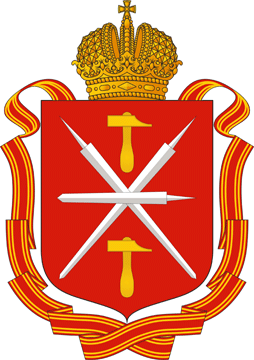 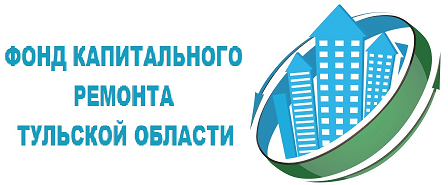 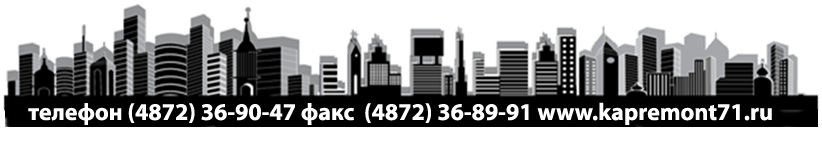 АКТпередачи общего имущества многоквартирного дома по адресу_______________________________________________________________________________для выполнения работ по капитальному ремонтуг. Тула										«___» ___________20__ г.Фонд капитального ремонта Тульской области, в лице директора _______________________________, действующего на основании Устава, именуемый в дальнейшем Заказчик, ___________________
_____________________________________ ,в лице _________________________________________________, действующего на основании Устава, именуемое в дальнейшем Подрядчик, ____________________________, в лице _________________________________________, действующего на основании Устава, именуемое в дальнейшем Управляющая организация, вместе в дальнейшем именуемые Стороны, составили настоящий Акт о нижеследующем:1. В соответствии с заключенным Заказчиком и Подрядчиком Договором от «___» ______________ 20__ г. № ____________, руководствуясь действующим законодательством, Заказчик организовывает передачу, Управляющая организация передает, а Подрядчик принимает подлежащее капитальному ремонту общедомовое имущество многоквартирного дома в виде (указать конструктивные элементы, инженерные коммуникации многоквартирного дома) по адресу _________________________________________________ для проведения по данному адресу капитального ремонта.2. К моменту составления настоящего Акта Подрядчиком получена следующая документация:2.1. ___________________________________________________________________________________2.2. ___________________________________________________________________________________…3. График производства работ (календарный план) составлен с учетом окончания работ по капитальному ремонту в срок до «____» 20__ г.4. Дополнительные сведения: ______________________________________________________________________________________________________________________________________________________________________________________________________________________________________________________________________________________________________________________________________________________________________________________________________________________________________________________________________________________________________________________________________________ЗАКАЗЧИК								ПОДРЯДЧИКФонд капитального ремонта						_____________________________Тульской области							_____________________________Генеральный директор							__________________________________________________________					_____________________________УПРАВЛЯЮЩАЯ ОРГАНИЗАЦИЯ__________________________________________________________________________________________ФОРМАТРЕБОВАНИЕоб осуществлении уплаты денежной суммыпо банковской гарантииот «___» __________ 20__ года                                                            № _____В связи с тем, что по банковской гарантии от «  » __________ 20__ года № _________ (полное наименование кредитной организации - гаранта) является гарантом (далее-гарант) перед (полное наименование организации - бенефициара) (далее - бенефициар), настоящим требованием извещаем вас о неисполнении (ненадлежащем исполнении) (полное наименование организации-принципала), ИНН ____________________своих обязательств перед (полное наименование организации-бенефициара) по Договору             от «   » __________ 20__ года № _________ а именно (указать конкретные нарушения принципалом обязательств, в обеспечение которых выдана банковская гарантия).В соответствии с условиями банковской гарантии от «  » __________ 20__года № _________  Вам надлежит не позднее  _______ (указывается количество дней цифрами и прописью в соответствии с                                                      условиями гарантии) рабочих дней со дня получения настоящего требования перечислить сумму в размере ______________ (сумма цифрами и прописью)на счет__________________________ (банковские реквизиты организации-бенефициара для перечисления денежных средств).В случае неисполнения настоящего требования в указанный срок гарант обязан уплатить неустойку бенефициару в размере 0,1 (ноль целых  одна десятая) процента указанной в настоящем требовании суммы,  подлежащей уплате за каждый календарный день просрочки, начиная с календарного дня, следующего за днем истечения установленного банковской гарантией срока оплаты настоящего требования, по день фактического поступления денежных средств на счет бенефициара в оплату настоящего требования по банковской гарантии.Приложение: (указывается перечень документов, обосновывающих                     требование об осуществлении уплаты денежной суммы по банковской гарантии, и количество листов).                                                                                       М.П.Уполномоченное лицо бенефициара     ___________ (____________________)                                                            (подпись)      (инициалы, фамилия)Отметка о вручении       ___________ (____________________)(передаче иным способом) (подпись)  (инициалы, фамилия)Дата вручения: «___ » _____________ 20__ годаПримечание. Требование об осуществлении уплаты денежной суммы по банковской гарантии и направляемые вместе с ним документы и (или) их копии оформляются в письменной форме на бумажном носителе или в форме электронного документа в порядке, предусмотренном законодательством Российской Федерации.ЧАСТЬ VII. ОБОСНОВАНИЕ НАЧАЛЬНОЙ (МАКСИМАЛЬНОЙ) ЦЕНЫ ДОГОВОРАПредмет договора: выполнение работ по капитальному ремонту общего имущества многоквартирных жилых домов, расположенных по адресам:г. Тула, ул. Глинки, д. 5г. Тула, ул. Глинки, д. 6г. Тула, ул. Кирова, д. 141г. Тула, ул. Кирова, д. 153, секция Аг. Тула, ул. Кирова, д. 184бг. Тула, ул. Кутузова, д. 4г. Тула, ул. Кутузова, д. 31г. Тула, ул. Марата, д. 57г. Тула, ул. Металлургов, д. 5г. Тула, ул. Металлургов, д. 6г. Тула, ул. Металлургов, д. 7г. Тула, ул. Немцова, д. 6, секция А.Начальная (максимальная) цена договора сформирована на основании расчетной сметной стоимости. Сметы рассчитаны на основе обоснованных затрат ресурсов, необходимых для выполнения работ, которые прошли проверку в Государственном учреждении Тульской области Региональный хозрасчетный центр по ценообразованию в строительстве.Начальная (максимальная) цена договора с учетом НДС составляет:23 151 576,78 рублейСметы представлены в телекоммуникационной сети «Интернет» на сайте Заказчика – www.kapremont71.ru.Утверждаю:Генеральный директор Фонда капитального ремонта Тульской областиК.К. Лопухов    ___________________                                  «28» июля 2016 годаРеестровый номер торгов 602№пунктаНаименование, информация 129.1.Заказчик (организатор торгов): Фонд капитального ремонта Тульской областиМесто нахождения: Тульская область, г. Тула, ул. Советская, д. 14. Почтовый адрес: Тульская область, г. Тула, ул. Советская, д. 14.Электронная почта: info@kapremont71.ru Номер контактного телефона: 36-89-91Ответственное должностное лицо: Лопухов Константин Константинович9.2.Форма торгов: открытый конкурс9.3.Предмет договора:Более подробное описание работы представлено в части VI «Техническая часть» настоящей конкурсной документации.9.4.Информация о месте выполнения работы или оказания услуги, являющейся предметом договора: Многоквартирные жилые дома, расположенные по адресам:г. Тула, ул. Глинки, д. 5г. Тула, ул. Глинки, д. 6г. Тула, ул. Кирова, д. 141г. Тула, ул. Кирова, д. 153, секция Аг. Тула, ул. Кирова, д. 184бг. Тула, ул. Кутузова, д. 4г. Тула, ул. Кутузова, д. 31г. Тула, ул. Марата, д. 57г. Тула, ул. Металлургов, д. 5г. Тула, ул. Металлургов, д. 6г. Тула, ул. Металлургов, д. 7г. Тула, ул. Немцова, д. 6, секция А9.5.Сроки завершения работы: 01 ноября 2016 года.9.6.Начальная (максимальная) цена договора: 23 151 576,78 рублей. 9.7.Источник финансирования: средства Фонда капитального ремонта Тульской области.9.8.Порядок оплаты за выполненные работы, оказанные услуги: в соответствии с п. 2.3. и 2.4. договора на выполнение работ по капитальному ремонту общего имущества в многоквартирном доме.9.9.Информация о валюте, используемой для формирования цены договора и расчетов с подрядчиком: рубль Российской Федерации.9.10.Порядок применения официального курса иностранной валюты к рублю Российской Федерации, установленного Центральным банком Российской Федерации и используемого при оплате договора: не предусмотрен.9.11.Предъявляемые к участникам открытого конкурса требования:           1) соответствие требованиям, установленным в соответствии с законодательством Российской Федерации к лицам, осуществляющим выполнение работы, оказание услуги, являющихся предметом договора;2) наличие опыта осуществления услуг и (или) работ, являющихся предметом конкурсных процедур;3) в отношении участника конкурса – юридического лица не проводятся ликвидационные мероприятия и отсутствуют решения арбитражного суда о признании участника конкурса – юридического лица или индивидуального предпринимателя несостоятельным (банкротом) и об открытии конкурсного производства;4) неприостановление деятельности участника конкурса в порядке, установленном Кодексом Российской Федерации об административных правонарушениях, на дату подачи заявки на участие в конкурсе;5) отсутствие у участника конкурса недоимки по налогам, сборам, задолженности по иным обязательным платежам в бюджеты бюджетной системы Российской Федерации (за исключением сумм, на которые предоставлены отсрочка, рассрочка, инвестиционный налоговый кредит в соответствии с законодательством Российской Федерации о налогах и сборах, которые реструктурированы в соответствии с законодательством Российской Федерации, по которым имеется вступившее в законную силу решение суда о признании обязанности заявителя по уплате этих сумм исполненной или которые признаны безнадежными к взысканию в соответствии с законодательством Российской Федерации о налогах и сборах) за прошедший календарный год, размер которых превышает двадцать пять процентов балансовой стоимости активов участника конкурса, по данным бухгалтерской отчетности за последний отчетный период. Участник конкурса считается соответствующим установленному требованию в случае, если им в установленном порядке подано заявление об обжаловании указанных недоимки, задолженности и решение по такому заявлению на дату рассмотрения заявки на участие в определении поставщика (подрядчика, исполнителя) не принято;6) отсутствие у участника конкурса – физического лица либо у руководителя, членов коллегиального исполнительного органа или главного бухгалтера юридического лица – участника конкурса судимости за преступления в сфере экономики (за исключением лиц, у которых такая судимость погашена или снята), а также неприменение в отношении указанных физических лиц наказания в виде лишения права занимать определенные должности или заниматься определенной деятельностью, которые связаны с выполнением работы, оказанием услуги, являющихся объектом осуществляемого конкурса, и административного наказания в виде дисквалификации;7) отсутствие сведений об участниках конкурса в реестре недобросовестных поставщиков, предусмотренном статьей 5 Федерального закона от 18 июля 2011 года № 223-ФЗ «О закупках товаров, работ, услуг отдельными видами юридических лиц», Федеральным законом от 5 апреля 2013 года № 44-ФЗ «О контрактной системе в сфере закупок товаров, работ, услуг для обеспечения государственных и муниципальных нужд», Федеральным законом от 21 июля 2005 года № 94-ФЗ «О размещении заказов на поставки товаров, выполнение работ, оказание услуг для государственных и муниципальных нужд».9.12.Документы, входящие в состав заявки на участие в конкурсе:9.13.Порядок предоставления участникам открытого конкурса разъяснений положений конкурсной документации, даты начала и окончания срока такого предоставленияЛюбой участник открытого конкурса вправе направить в письменной форме заказчику запрос о даче разъяснений положений конкурсной документации.дата начала предоставления разъяснений положений конкурсной документации – 28 июля 2016 года;дата окончания предоставления разъяснений положений конкурсной документации 04 августа 2016 года.В течение одного рабочего дня с даты поступления указанного запроса заказчик (организатор торгов) обязан направить в письменной форме или в форме электронного документа разъяснения положений конкурсной документации, если указанный запрос поступил к заказчику (организатору торгов) не позднее, чем за три рабочих дня до даты окончания срока подачи заявок на участие в открытом конкурсе, т.е. до 02 августа 2016 года.9.14.Срок, место и порядок подачи заявок участников торговДата начала подачи заявок на участие в конкурсе: 28 июля 2016 года.Дата окончания подачи заявок на участие в конкурсе: 04 августа 2016 года до 17.00.Прием заявок осуществляется в рабочие дни с 10 до 17 часов по московскому времени.Место подачи заявок на участие в конкурсе Фонд капитального ремонта Тульской области, расположенный по адресу: г. Тула, ул. Советская, д. 14 (вход со двора, первый подъезд справа, 2 этаж).9.15.Обеспечение заявок на участие в конкурсе:9.16.Обеспечение исполнения договора:9.17.Место, дата и время вскрытия конвертов с заявками на участие в открытом конкурсе.Вскрытие конвертов с заявками на участие в конкурсе состоится 05 августа 2016 года в 14.30 часов по московскому времени по адресу: Тульская область, г. Тула, ул. Советская, д. 14 (вход со двора, первый подъезд справа, 2 этаж, кабинет генерального директора Фонда капитального ремонта Тульской области).9.18.Дата рассмотрения и оценки заявок на участие в конкурсе: 09 августа 2016 года.9.19.9.20.Срок, в течение которого победитель открытого конкурса или иной его участник, с которым заключается договор, должен подписать договор:В течение десяти рабочих дней с даты размещения на официальном сайте заказчика в информационно-телекоммуникационной сети «Интернет» - kapremont71.ru протокола рассмотрения и оценки заявок на участие в конкурсе победитель конкурса обязан подписать договор и представить все экземпляры договора заказчику.9.21.Способы получения конкурсной документации, срок, место и порядок предоставления конкурсной документации.Конкурсная документация доступна для ознакомления в Фонде капитального ремонта Тульской области по адресу: г. Тула, ул. Советская, д.14, и на официальном сайте заказчика в информационно-телекоммуникационной сети «Интернет» - kapremont71.ru   без взимания платы. 9.22.Язык, на котором предоставляется конкурсная документация: русский.№№ п\пНаименование документовСтраницы 
с __ по __Количество страниц122.1……Другие документы (далее указываются все другие документы, прикладываемые по усмотрению участника торгов)*ВСЕГО страниц:ВСЕГО страниц:ВСЕГО страниц:Руководитель участника торгов(Фамилия И.О.)(уполномоченный представитель)                                (подпись)Руководитель участника торгов(Фамилия И.О.)(уполномоченный представитель)                                (подпись)№ п/пНаименование Единица измеренияЗначение(все значения указываются цифрами) 12341.Цена договораРубли2.Опыт работы, выраженный в количестве контрактов (договоров) по проведению капитальных  работ за последние пять лет шт.3.Опыт работы, выраженный в количестве успешно завершенных объектов-аналогов на территории Тульской области за последние 2 года, подтвержденных контрактами и актами выполненных работ (форма КС-2, КС-3) шт.4.Положительный опыт работы, выраженный в количестве контрактов (договоров) по проведению капитальных работ в рамках реализации проекта «Народный бюджет» и Федерального закона от 21июля 2007 года № 185-ФЗ «О Фонде содействия реформированию жилищно-коммунального хозяйства»шт. 5.Квалификация персонала (наличие квалифицированного инженерного персонала), в том числе:С опытом работы более 10 лет и стажем работы в компании более 2-х лет количество человек6.Квалификация персонала (наличие квалифицированного инженерного персонала), в том числе:С опытом работы более 5 лет (человек)количество человек7.Продолжительность работы компании с момента ее образования с подтверждением видов деятельности по производству капитальных видов работ жилых и не жилых зданий лет№ п/пАдрес МКДВиды работСтоимость, руб.1г.Тула, ул.Глинки, д.5ремонт фасада1 167 250,44Итого по МКДИтого по МКДИтого по МКД1 167 250,442г.Тула, ул.Глинки, д.6ремонт фасада1 191 714,51Итого по МКДИтого по МКДИтого по МКД1 191 714,513г.Тула, ул.Кирова, д.141ремонт фасада1 119 376,343г.Тула, ул.Кирова, д.141ремонт крыши1 449 429,41Итого по МКДИтого по МКДИтого по МКД2 568 805,754г.Тула, ул.Кирова, д.153, секция Аремонт фасада858 408,00Итого по МКДИтого по МКДИтого по МКД858 408,005г.Тула, ул.Кирова, д.184бремонт фасада1 091 380,31Итого по МКДИтого по МКДИтого по МКД1 091 380,316г.Тула, ул.Кутузова, д.4ремонт фасада2 122 687,14Итого по МКДИтого по МКДИтого по МКД2 122 687,147г.Тула, ул.Кутузова, д.31ремонт фасада912 775,45Итого по МКДИтого по МКДИтого по МКД912 775,458г.Тула, ул.Марата, д.57ремонт фасада1 027 344,83Итого по МКДИтого по МКДИтого по МКД1 027 344,839г.Тула, ул.Металлургов, д.5ремонт крыши1 298 790,439г.Тула, ул.Металлургов, д.5ремонт фасада2 538 685,84Итого по МКДИтого по МКДИтого по МКД3 837 476,2710г.Тула, ул.Металлургов, д.6ремонт фасада2 765 901,19Итого по МКДИтого по МКДИтого по МКД2 765 901,1911г.Тула, ул.Металлургов, д.7ремонт фасада1 684 342,6011г.Тула, ул.Металлургов, д.7ремонт крыши1 229 758,85Итого по МКДИтого по МКДИтого по МКД2 914 101,4512г.Тула, ул.Немцова, д.6, секция Аремонт крыши1 080 704,1812г.Тула, ул.Немцова, д.6, секция Аремонт фасада1 613 027,26Итого по МКДИтого по МКДИтого по МКД2 693 731,44ИТОГОИТОГОИТОГО23 151 576,78Адрес МКДВид работСтоимость, руб.№Вид работсроки выполнениясроки выполнения№Вид работначалоокончаниеПравительствоТульской ОбластиКапитальный ремонт по региональной программе Тульской областипо адресу:______________________Вид работКапитальный ремонт системы отопления, водоснабжения, водоотведения, электроснабжения, ремонт фасадаКапитальный ремонт системы отопления, водоснабжения, водоотведения, электроснабжения, ремонт фасадаСрок выполнения работС ________  по ______________ 2016 годаС ________  по ______________ 2016 годаЗаказчикФонд капитального ремонта Тульской областиГенеральный директор Лопухов Константин Константиновичтел.36-89-91 сайт: www.kapremont71.ruФонд капитального ремонта Тульской областиГенеральный директор Лопухов Константин Константиновичтел.36-89-91 сайт: www.kapremont71.ruПодрядчик ООО «________________»Директор _____________________________________Телефон __________    ООО «________________»Директор _____________________________________Телефон __________   Контакты ИсполнителяФИО ответственного ____________________________Телефон __________________ ФИО ответственного ____________________________Телефон __________________ "___"    _____________ 2016 г."___"    _____________ 2016 г."___"    _____________ 2016 г."___"    _____________ 2016 г."___"    _____________ 2016 г."___"    _____________ 2016 г."___"    _____________ 2016 г.Приложение № 5 к Договору№ _______________________от «___» ___________ 20__ г.Приложение № 5 к Договору№ _______________________от «___» ___________ 20__ г.Приложение № 5 к Договору№ _______________________от «___» ___________ 20__ г.Приложение № 5 к Договору№ _______________________от «___» ___________ 20__ г.Приложение № 5 к Договору№ _______________________от «___» ___________ 20__ г.Приложение № 5 к Договору№ _______________________от «___» ___________ 20__ г.Приложение № 5 к Договору№ _______________________от «___» ___________ 20__ г.Приложение № 5 к Договору№ _______________________от «___» ___________ 20__ г.Приложение № 5 к Договору№ _______________________от «___» ___________ 20__ г.Приложение № 5 к Договору№ _______________________от «___» ___________ 20__ г.Приложение № 5 к Договору№ _______________________от «___» ___________ 20__ г.Приложение № 5 к Договору№ _______________________от «___» ___________ 20__ г.Приложение № 5 к Договору№ _______________________от «___» ___________ 20__ г.                        (дата)                        (дата)                        (дата)                        (дата)     (наименование организации)     (наименование организации)     (наименование организации)     (наименование организации)     (наименование организации)     (наименование организации)     (наименование организации)     (наименование организации)     (наименование организации)     (наименование организации)     (наименование организации)     (наименование организации)     (наименование организации)ОТЧЕТОТЧЕТОТЧЕТОТЧЕТОТЧЕТОТЧЕТОТЧЕТОТЧЕТОТЧЕТОТЧЕТОТЧЕТОТЧЕТОТЧЕТОТЧЕТОТЧЕТОТЧЕТОТЧЕТОТЧЕТОТЧЕТОТЧЕТОТЧЕТОТЧЕТОТЧЕТОТЧЕТОТЧЕТОТЧЕТОТЧЕТОТЧЕТОТЧЕТОТЧЕТОТЧЕТОТЧЕТОТЧЕТОТЧЕТОТЧЕТОТЧЕТОТЧЕТОТЧЕТОТЧЕТОТЧЕТОТЧЕТОТЧЕТОТЧЕТо ходе выполнения работ по капитальному ремонту МКД в соответствии с краткосрочным планом региональной программы капитального ремонта общего имущества в многоквартирных домах на территории Тульской области в 201__ г.о ходе выполнения работ по капитальному ремонту МКД в соответствии с краткосрочным планом региональной программы капитального ремонта общего имущества в многоквартирных домах на территории Тульской области в 201__ г.о ходе выполнения работ по капитальному ремонту МКД в соответствии с краткосрочным планом региональной программы капитального ремонта общего имущества в многоквартирных домах на территории Тульской области в 201__ г.о ходе выполнения работ по капитальному ремонту МКД в соответствии с краткосрочным планом региональной программы капитального ремонта общего имущества в многоквартирных домах на территории Тульской области в 201__ г.о ходе выполнения работ по капитальному ремонту МКД в соответствии с краткосрочным планом региональной программы капитального ремонта общего имущества в многоквартирных домах на территории Тульской области в 201__ г.о ходе выполнения работ по капитальному ремонту МКД в соответствии с краткосрочным планом региональной программы капитального ремонта общего имущества в многоквартирных домах на территории Тульской области в 201__ г.о ходе выполнения работ по капитальному ремонту МКД в соответствии с краткосрочным планом региональной программы капитального ремонта общего имущества в многоквартирных домах на территории Тульской области в 201__ г.о ходе выполнения работ по капитальному ремонту МКД в соответствии с краткосрочным планом региональной программы капитального ремонта общего имущества в многоквартирных домах на территории Тульской области в 201__ г.о ходе выполнения работ по капитальному ремонту МКД в соответствии с краткосрочным планом региональной программы капитального ремонта общего имущества в многоквартирных домах на территории Тульской области в 201__ г.о ходе выполнения работ по капитальному ремонту МКД в соответствии с краткосрочным планом региональной программы капитального ремонта общего имущества в многоквартирных домах на территории Тульской области в 201__ г.о ходе выполнения работ по капитальному ремонту МКД в соответствии с краткосрочным планом региональной программы капитального ремонта общего имущества в многоквартирных домах на территории Тульской области в 201__ г.о ходе выполнения работ по капитальному ремонту МКД в соответствии с краткосрочным планом региональной программы капитального ремонта общего имущества в многоквартирных домах на территории Тульской области в 201__ г.о ходе выполнения работ по капитальному ремонту МКД в соответствии с краткосрочным планом региональной программы капитального ремонта общего имущества в многоквартирных домах на территории Тульской области в 201__ г.о ходе выполнения работ по капитальному ремонту МКД в соответствии с краткосрочным планом региональной программы капитального ремонта общего имущества в многоквартирных домах на территории Тульской области в 201__ г.о ходе выполнения работ по капитальному ремонту МКД в соответствии с краткосрочным планом региональной программы капитального ремонта общего имущества в многоквартирных домах на территории Тульской области в 201__ г.о ходе выполнения работ по капитальному ремонту МКД в соответствии с краткосрочным планом региональной программы капитального ремонта общего имущества в многоквартирных домах на территории Тульской области в 201__ г.о ходе выполнения работ по капитальному ремонту МКД в соответствии с краткосрочным планом региональной программы капитального ремонта общего имущества в многоквартирных домах на территории Тульской области в 201__ г.о ходе выполнения работ по капитальному ремонту МКД в соответствии с краткосрочным планом региональной программы капитального ремонта общего имущества в многоквартирных домах на территории Тульской области в 201__ г.о ходе выполнения работ по капитальному ремонту МКД в соответствии с краткосрочным планом региональной программы капитального ремонта общего имущества в многоквартирных домах на территории Тульской области в 201__ г.о ходе выполнения работ по капитальному ремонту МКД в соответствии с краткосрочным планом региональной программы капитального ремонта общего имущества в многоквартирных домах на территории Тульской области в 201__ г.о ходе выполнения работ по капитальному ремонту МКД в соответствии с краткосрочным планом региональной программы капитального ремонта общего имущества в многоквартирных домах на территории Тульской области в 201__ г.о ходе выполнения работ по капитальному ремонту МКД в соответствии с краткосрочным планом региональной программы капитального ремонта общего имущества в многоквартирных домах на территории Тульской области в 201__ г.о ходе выполнения работ по капитальному ремонту МКД в соответствии с краткосрочным планом региональной программы капитального ремонта общего имущества в многоквартирных домах на территории Тульской области в 201__ г.о ходе выполнения работ по капитальному ремонту МКД в соответствии с краткосрочным планом региональной программы капитального ремонта общего имущества в многоквартирных домах на территории Тульской области в 201__ г.о ходе выполнения работ по капитальному ремонту МКД в соответствии с краткосрочным планом региональной программы капитального ремонта общего имущества в многоквартирных домах на территории Тульской области в 201__ г.о ходе выполнения работ по капитальному ремонту МКД в соответствии с краткосрочным планом региональной программы капитального ремонта общего имущества в многоквартирных домах на территории Тульской области в 201__ г.о ходе выполнения работ по капитальному ремонту МКД в соответствии с краткосрочным планом региональной программы капитального ремонта общего имущества в многоквартирных домах на территории Тульской области в 201__ г.о ходе выполнения работ по капитальному ремонту МКД в соответствии с краткосрочным планом региональной программы капитального ремонта общего имущества в многоквартирных домах на территории Тульской области в 201__ г.о ходе выполнения работ по капитальному ремонту МКД в соответствии с краткосрочным планом региональной программы капитального ремонта общего имущества в многоквартирных домах на территории Тульской области в 201__ г.о ходе выполнения работ по капитальному ремонту МКД в соответствии с краткосрочным планом региональной программы капитального ремонта общего имущества в многоквартирных домах на территории Тульской области в 201__ г.о ходе выполнения работ по капитальному ремонту МКД в соответствии с краткосрочным планом региональной программы капитального ремонта общего имущества в многоквартирных домах на территории Тульской области в 201__ г.о ходе выполнения работ по капитальному ремонту МКД в соответствии с краткосрочным планом региональной программы капитального ремонта общего имущества в многоквартирных домах на территории Тульской области в 201__ г.о ходе выполнения работ по капитальному ремонту МКД в соответствии с краткосрочным планом региональной программы капитального ремонта общего имущества в многоквартирных домах на территории Тульской области в 201__ г.о ходе выполнения работ по капитальному ремонту МКД в соответствии с краткосрочным планом региональной программы капитального ремонта общего имущества в многоквартирных домах на территории Тульской области в 201__ г.о ходе выполнения работ по капитальному ремонту МКД в соответствии с краткосрочным планом региональной программы капитального ремонта общего имущества в многоквартирных домах на территории Тульской области в 201__ г.о ходе выполнения работ по капитальному ремонту МКД в соответствии с краткосрочным планом региональной программы капитального ремонта общего имущества в многоквартирных домах на территории Тульской области в 201__ г.о ходе выполнения работ по капитальному ремонту МКД в соответствии с краткосрочным планом региональной программы капитального ремонта общего имущества в многоквартирных домах на территории Тульской области в 201__ г.о ходе выполнения работ по капитальному ремонту МКД в соответствии с краткосрочным планом региональной программы капитального ремонта общего имущества в многоквартирных домах на территории Тульской области в 201__ г.о ходе выполнения работ по капитальному ремонту МКД в соответствии с краткосрочным планом региональной программы капитального ремонта общего имущества в многоквартирных домах на территории Тульской области в 201__ г.о ходе выполнения работ по капитальному ремонту МКД в соответствии с краткосрочным планом региональной программы капитального ремонта общего имущества в многоквартирных домах на территории Тульской области в 201__ г.о ходе выполнения работ по капитальному ремонту МКД в соответствии с краткосрочным планом региональной программы капитального ремонта общего имущества в многоквартирных домах на территории Тульской области в 201__ г.о ходе выполнения работ по капитальному ремонту МКД в соответствии с краткосрочным планом региональной программы капитального ремонта общего имущества в многоквартирных домах на территории Тульской области в 201__ г.о ходе выполнения работ по капитальному ремонту МКД в соответствии с краткосрочным планом региональной программы капитального ремонта общего имущества в многоквартирных домах на территории Тульской области в 201__ г.№ п/п Адрес объектаКровляКровляКровляКровляКровляКровляВодоотведение Водоотведение Водоотведение Водоотведение Водоотведение Водоотведение ВодоснабжениеВодоснабжениеВодоснабжениеВодоснабжениеВодоснабжениеВодоснабжениеВодоснабжениеТеплоснабжениеТеплоснабжениеТеплоснабжениеТеплоснабжениеТеплоснабжениеТеплоснабжениеТеплоснабжениеЭлектроснабжениеЭлектроснабжениеЭлектроснабжениеЭлектроснабжениеЭлектроснабжениеЭлектроснабжениеФасадФасадФасадФасадФасадФасадФасадФасадФасад№ п/п Адрес объектадата началадата оконч.дата оконч.% выпол-нения% выпол-нения% выпол-нениядата началадата началадата оконч.дата оконч.дата оконч.% выпол-нениядата началадата началадата началадата оконч.дата оконч.% выпол-нения% выпол-нениядата началадата началадата началадата оконч.дата оконч.% выпол-нения% выпол-нениядата началадата началадата окон.дата окон.дата окон.% выпол-нениядата началадата началадата оконч.дата оконч.дата оконч.% выпол-нения% выпол-нения% выпол-нения% выпол-нения(должность)(должность)(должность)(должность)(должность)М.П.М.П.(подпись)(подпись)(подпись)(подпись)(подпись)(расшифровка подписи)(расшифровка подписи)(расшифровка подписи)(расшифровка подписи)(расшифровка подписи)(расшифровка подписи)(расшифровка подписи)(расшифровка подписи)(расшифровка подписи)Приложение № 6 к Договору№ _______________________от «___» ___________ 20__ г.Приложение № 7 к Договору№ _______________________от «___» ___________ 20__ г.